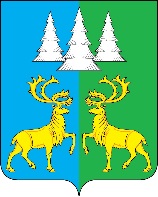 Ханты - Мансийский автономный округ – ЮграСоветский районАДМИНИСТРАЦИЯГОРОДСКОГО ПОСЕЛЕНИЯ КОММУНИСТИЧЕСКИЙПОСТАНОВЛЕНИЕ (проект)«          » ноября 2022 г.  	 	                                                                                         №Об утверждении административного регламента предоставления государственной (муниципальной)услуги «Установление сервитута (публичного сервитута) в отношении земельного участка, находящегося в государственной или муниципальной собственности»В соответствии с Федеральным законом от 06.10.2003 № 131-ФЗ «Об общих принципах организации местного самоуправления в Российской Федерации», Федеральным законом от 27.07.2010 № 210-ФЗ «Об организации предоставления государственных и муниципальных услуг», Уставом городского поселения Коммунистический, п о с т а н о в л я ю: 	1.Утвердить административный регламент предоставления государственной (муниципальной) услуги «Установление сервитута (публичного сервитута) в отношении земельного участка, находящегося в государственной или муниципальной собственности» (приложение). 	2.Настоящее постановление вступает в силу после официального опубликования.3.Опубликовать настоящее постановление в Бюллетене «Вестник» и разместить на официальном сайте органов местного самоуправления городского поселения Коммунистический.4. Контроль за выполнением настоящего постановления оставляю за собой.Глава городского поселенияКоммунистический                                                                                                     Л.А. ВилочеваПриложениек постановлениюАдминистрации г.п. Коммунистический от    .11.2022 №  Административный регламент предоставлениямуниципальной услуги «Установление сервитута (публичного сервитута)в отношении земельного участка, находящегося в государственной или муниципальной собственности»I.                   Общие положения1.1. Административный регламент предоставления муниципальной услуги «Установление сервитута (публичного сервитута) в отношении земельного участка, находящегося в государственной или муниципальной собственности»
(далее Административный регламент, муниципальная услуга) разработан в целях повышения качества и доступности предоставления муниципальной услуги, определяет стандарт, сроки и последовательность действий (административных процедур) администрации г.п. Коммунистический, в лице Администрации городского поселения Коммунистический (далее Уполномоченный орган).1.2. Настоящий Административный регламент включает две подуслуги:1) «Установление сервитута в отношении земельного участка, находящегося
в государственной или муниципальной собственности» (далее подуслуга 1).2) «Установление публичного сервитута в отношении земельного участка, находящегося в государственной или муниципальной собственности» (далее подуслуга 2).Круг заявителей1.3. Заявителями на получение подуслуги 1 являются физические лица, юридические лица и индивидуальные предприниматели (далее заявители).1.4. Заявителями на получение подуслуги 2 являются организации (далее заявители):1) являющиеся субъектом естественных монополий, - в случаях установления публичного сервитута для размещения инженерных сооружений, обеспечивающих деятельность этого субъекта, а также для проведения инженерных изысканий в целях подготовки документации по планировке территории, предусматривающей размещение указанных сооружений, инженерных изысканий для их строительства, реконструкции;2) являющиеся организацией связи, - для строительства, реконструкции, эксплуатации, капитального ремонта объектов линий или сооружений связи, указанных в подпункте 1 статьи 39.37 Земельного Кодекса Российской Федерации (далее Земельный кодекс), а также для проведения инженерных изысканий в целях подготовки документации по планировке территории, предусматривающей размещение указанных линий и сооружений связи, инженерных изысканий для их строительства, реконструкции;3) являющиеся владельцем объекта транспортной инфраструктуры федерального, регионального или местного значения, - в случае установления публичного сервитута для целей, указанных в подпунктах 2 - 5 статьи 39.37 Земельного кодекса;4) организации, предусмотренные пунктом 1 статьи 56.4 Земельного кодекса
и подавшие ходатайство об изъятии земельного участка для государственных
или муниципальных нужд, - в случае установления сервитута в целях реконструкции инженерного сооружения, которое переносится в связи с изъятием такого земельного участка для государственных или муниципальных нужд;5) иное лицо, уполномоченное в соответствии с нормативными правовыми актами Российской Федерации, нормативными правовыми актами субъектов
Российской Федерации, заключенными с органами государственной власти или органами местного самоуправления договорами или соглашениями осуществлять деятельность, для обеспечения которой допускается установление публичного сервитута.Требования к порядку информирования о предоставлениимуниципальной услуги1.5. Информирование о порядке предоставления муниципальной услуги осуществляется:1) непосредственно при личном приеме заявителя в Уполномоченном органе или многофункциональном центре предоставления государственных и муниципальных услуг (далее многофункциональный центр);2) по телефону Уполномоченного органа или многофункционального центра;3) письменно, в том числе посредством электронной почты, факсимильной связи;4) посредством размещения в открытой и доступной форме информации:в федеральной государственной информационной системе «Единый портал государственных и муниципальных услуг (функций)» (https://www.gosuslugi.ru/)
(далее ЕПГУ);на официальном сайте Уполномоченного органа: www.sovrnhmao.ru
(далее официальный сайт);5) посредством размещения информации на информационных стендах Уполномоченного органа или многофункционального центра.1.6. Информирование осуществляется по вопросам, касающимся:способов подачи заявления о предоставлении муниципальной услуги;адресов Уполномоченного органа и многофункциональных центров, обращение
в которые необходимо для предоставления муниципальной услуги;справочной информации о работе Уполномоченного органа (структурных подразделений Уполномоченного органа);документов, необходимых для предоставления муниципальной услуги и услуг, которые являются необходимыми и обязательными для предоставления муниципальной услуги;порядка и сроков предоставления муниципальной услуги; порядка получения сведений о ходе рассмотрения заявления о предоставлении муниципальной услуги и о результатах предоставления муниципальной услуги;по вопросам предоставления услуг, которые являются необходимыми
и обязательными для предоставления муниципальной услуги;порядка досудебного (внесудебного) обжалования действий (бездействия) должностных лиц, и принимаемых ими решений при предоставлении муниципальной услуги.Получение информации по вопросам предоставления муниципальной услуги и услуг, которые являются необходимыми и обязательными для предоставления муниципальной услуги осуществляется бесплатно.1.7. При устном обращении заявителя (лично или по телефону) должностное лицо Уполномоченного органа, работник многофункционального центра, осуществляющий консультирование, подробно и в вежливой (корректной) форме информирует обратившихся по интересующим вопросам.Ответ на телефонный звонок должен начинаться с информации о наименовании органа, в который позвонил заявитель, фамилии, имени, отчества (последнее – при наличии) и должности специалиста, принявшего телефонный звонок.Если должностное лицо Уполномоченного органа не может самостоятельно дать ответ, телефонный звонок должен быть переадресован (переведен) на другое должностное лицо или же обратившемуся лицу должен быть сообщен телефонный номер, по которому можно будет получить необходимую информацию.Если подготовка ответа требует продолжительного времени, должностное лицо Уполномоченного органа предлагает заявителю один из следующих вариантов дальнейших действий:изложить обращение в письменной форме;назначить другое время для консультаций.Должностное лицо Уполномоченного органа не вправе осуществлять информирование, выходящее за рамки стандартных процедур и условий предоставления муниципальной услуги, и влияющее прямо или косвенно на принимаемое решение.Продолжительность информирования по телефону не должна превышать 10 минут.Информирование осуществляется в соответствии с графиком приема граждан.1.8. По письменному обращению должностное лицо Уполномоченного органа, ответственное за предоставление муниципальной услуги, подробно в письменной форме разъясняет заявителю сведения по вопросам, указанным в пункте 1.6 настоящего Административного регламента в порядке, установленном Федеральным законом от 02.05.2006 № 59-ФЗ «О порядке рассмотрения обращений граждан Российской Федерации» (далее Федеральный закон № 59-ФЗ).1.9. На ЕПГУ размещаются сведения, предусмотренные Положением о федеральной государственной информационной системе «Федеральный реестр государственных и муниципальных услуг (функций)», утвержденным постановлением Правительства Российской Федерации от 24.10.2011 № 861.Доступ к информации о сроках и порядке предоставления муниципальной услуги осуществляется без выполнения заявителем каких-либо требований, в том числе без использования программного обеспечения, установка которого на технические средства заявителя требует заключения лицензионного или иного соглашения с правообладателем программного обеспечения, предусматривающего взимание платы, регистрацию или авторизацию заявителя, или предоставление им персональных данных.1.10. На официальном сайте Уполномоченного органа, на стендах в местах предоставления муниципальной услуги и услуг, которые являются необходимыми и обязательными для предоставления муниципальной услуги, и в многофункциональном центре размещается следующая справочная информация:о месте нахождения и графике работы Уполномоченного органа и их структурных подразделений, ответственных за предоставление муниципальной услуги, а также многофункциональных центров;справочные телефоны структурных подразделений Уполномоченного органа, ответственных за предоставление муниципальной услуги, в том числе номер телефона-автоинформатора (при наличии);адрес официального сайта, а также электронной почты и (или) формы обратной связи Уполномоченного органа в сети «Интернет».1.11. В залах ожидания Уполномоченного органа размещаются нормативные правовые акты, регулирующие порядок предоставления муниципальной услуги, в том числе Административный регламент, которые по требованию заявителя предоставляются ему для ознакомления.1.12. Размещение информации о порядке предоставления муниципальной услуги на информационных стендах в помещении многофункционального центра осуществляется в соответствии с соглашением, заключенным между многофункциональным центром и Уполномоченным органом с учетом требований к информированию, установленных Административным регламентом.1.13. Информация о ходе рассмотрения заявления о предоставлении муниципальной услуги и о результатах предоставления муниципальной услуги может быть получена заявителем (его представителем) в личном кабинете на ЕПГУ, а также в соответствующем структурном подразделении Уполномоченного органа при обращении заявителя лично,
по телефону посредством электронной почты.II.                Стандарт предоставления муниципальной услугиНаименование муниципальной услуги 	2.1. Муниципальная услуга «Установление сервитута (публичного сервитута)
в отношении земельного участка, находящегося в государственной или муниципальной собственности», включающая две подуслуги:1) «Установление сервитута в отношении земельного участка, находящегося
в государственной или муниципальной собственности».2) «Установление публичного сервитута в отношении земельного участка, находящегося в государственной или муниципальной собственности».Наименование органа местного самоуправления, предоставляющегомуниципальную услугу2.2. Муниципальная услуга предоставляется Администрацией городского поселения Коммунистический. Уполномоченным органом, ответственным за предоставление муниципальной услуги, является правовой отдел Администрации.2.3. При предоставлении муниципальной услуги Уполномоченный орган взаимодействует с:1) Федеральной налоговой службой Российской Федерации в части получения сведений из Единого государственного реестра юридических лиц и Единого государственного реестра индивидуальных предпринимателей;2) Федеральной службой государственной регистрации, кадастра и картографии
в части получения сведений из Единого государственного реестра недвижимости.2.4. При предоставлении муниципальной услуги Уполномоченному органу запрещается требовать от заявителя осуществления действий, в том числе согласований, необходимых для получения муниципальной услуги и связанных с обращением в иные государственные органы и организации, за исключением получения услуг, включенных
в перечень услуг, которые являются необходимыми и обязательными для предоставления муниципальной услуги.Описание результата предоставления муниципальной услуги(подуслуги 1, подуслуги 2) 2.5. Результатом предоставления подуслуги 1 является:1) уведомление о возможности заключения соглашения об установлении сервитута
в предложенных заявителем границах (форма приведена в приложении 1
к настоящему Административному регламенту);2)  предложение о заключении соглашения об установлении сервитута в иных границах с приложением схемы границ сервитута на кадастровом плане территории (форма приведена в приложении 2 к настоящему Административному регламенту);3) проект соглашения об установлении сервитута (форма приведена
в приложении 3 к настоящему Административному регламенту);4)  решение об отказе в предоставлении услуги (форма приведена в приложении 4
к настоящему Административному регламенту).2.6. Результатом предоставления подуслуги 2 является:1) решение об установлении публичного сервитута (форма приведена
в приложении 5 к настоящему Административному регламенту);2) решение об отказе в предоставлении муниципальной услуги (форма приведена
в приложении 6 к настоящему Административному регламенту).Срок предоставления муниципальной услуги, в томчисле с учетом необходимости обращения в организации, участвующие
в предоставлении муниципальной услуги, срок приостановления предоставления муниципальной услуги, срок выдачи (направления) документов, являющихся результатом предоставления муниципальной услуги2.7. Общий срок предоставления подуслуги 1 составляет 30 календарных дней со дня поступления заявления о предоставлении муниципальной услуги в Уполномоченный орган.2.8. Общий срок предоставления подуслуги 2 составляет:1) 20 дней со дня поступления ходатайства об установлении публичного сервитута
и прилагаемых к ходатайству документов в целях, предусмотренных подпунктом 3 статьи 39.37 Земельного кодекса;2) 45 дней со дня поступления ходатайства об установлении публичного сервитута
и прилагаемых к ходатайству документов в целях, предусмотренных подпунктами 1, 2, 4 и 5 статьи 39.37 Земельного кодекса, но не ранее чем тридцать дней со дня опубликования сообщения о поступившем ходатайстве об установлении публичного сервитута, предусмотренного подпунктом 1 пункта 3 статьи 39.42 Земельного кодекса.Нормативные правовые акты, регулирующие предоставление муниципальной услуги2.9.Перечень нормативных правовых актов, регулирующих предоставление  муниципальной услуги:1)   Земельный кодекс;2)  Федеральный закон от 25.10.2001. № 137-ФЗ «О введении в действие Земельного кодекса Российской Федерации»;3)  Гражданский кодекс Российской Федерации (часть первая) от 30.11.1994 № 51-ФЗ;4) Федеральный закон от 13.07.2015 № 218-ФЗ «О государственной регистрации недвижимости»;5) Приказ Министерства экономического развития Российской Федерации от 10.10.2018 № 542 «Об утверждении требований к форме ходатайства об установлении публичного сервитута, содержанию обоснования необходимости установления публичного сервитута».Перечень нормативных правовых актов, регулирующих предоставление муниципальной услуги (с указанием их реквизитов и источников официального опубликования), размещен в федеральной государственной информационной системе «Федеральный реестр государственных и муниципальных услуг (функций)» и на ЕПГУ.Уполномоченный орган обеспечивает размещение и актуализацию перечня нормативных правовых актов, регулирующих предоставление муниципальной услуги, на официальном сайте Уполномоченного органа в сети Интернет, а также в соответствующем разделе федерального реестра.Исчерпывающий перечень документов, необходимых в соответствии
с нормативными правовыми актами для предоставления муниципальной услуги
и услуг, которые являются необходимыми и обязательными для предоставления муниципальной услуги, подлежащих представлению заявителем, способы их получения заявителем, в том числе в электронной форме, порядок их представления2.10. Для получения муниципальной услуги заявитель представляет:1) Заявление о предоставлении муниципальной услуги по форме, согласно приложению 7 (для подуслуги 1), приложению 8 (для подуслуги 2) к настоящему Административному регламенту.В случае направления заявления посредством ЕПГУ формирование заявления осуществляется посредством заполнения интерактивной формы на ЕПГУ без необходимости дополнительной подачи заявления в какой-либо иной форме.В заявлении также указывается один из следующих способов направления результата предоставления муниципальной услуги:в форме электронного документа в личном кабинете на ЕПГУ;на бумажном носителе в виде распечатанного экземпляра электронного документа
в Уполномоченном органе, многофункциональном центре;на бумажном носителе в Уполномоченном органе, многофункциональном центре.2) Документ, удостоверяющего личность Заявителя или представителя Заявителя (предоставляется в случае личного обращения в уполномоченный орган). В случае направления заявления посредством ЕПГУ сведения из документа, удостоверяющего личность заявителя, представителя формируются при подтверждении учетной записи в Единой системе идентификации и аутентификации (далее ЕСИА) из состава соответствующих данных указанной учетной записи и могут быть проверены путем направления запроса с использованием системы межведомственного электронного взаимодействия.3)  Документ, подтверждающий полномочия представителя Заявителя действовать от имени Заявителя (в случае обращения за предоставлением услуги представителя Заявителя). При обращении посредством ЕПГУ указанный документ, выданный организацией, удостоверяется усиленной квалифицированной электронной подписью правомочного должностного лица организации, а документ, выданный физическим лицом, - усиленной квалифицированной электронной подписью нотариуса с приложением файла открепленной усиленной квалифицированной электронной подписи в формате sig3.4)  Схема границ сервитута на кадастровом плане территории (для подуслуги 1).5)  Сведения о границах публичного сервитута, включающие графическое описание местоположения границ публичного сервитута и перечень координат характерных точек этих границ в системе координат, установленной для ведения Единого государственного реестра недвижимости (для подуслуги 2).6) Соглашение, заключенное в письменной форме между заявителем
и собственником линейного объекта или иного сооружения, расположенных на земельном участке и (или) землях, в отношении которых подано ходатайство об установлении публичного сервитута, об условиях реконструкции, в том числе переноса или сноса указанных линейного объекта, сооружения в случае, если осуществление публичного сервитута повлечет необходимость реконструкции или сноса указанных линейного объекта, сооружения (для подуслуги 2).7) Документы, подтверждающие право на инженерное сооружение, если подано ходатайство об установлении публичного сервитута для реконструкции или эксплуатации указанного сооружения, при условии, что такое право не зарегистрировано в Едином государственном реестре недвижимости (для подуслуги 2).8) Кадастровый план территории либо его фрагмент, на котором приводится изображение сравнительных вариантов размещения инженерного сооружения
(для подуслуги 2).9)  Договор о подключении (технологическом присоединении) к электрическим сетям, тепловым сетям, водопроводным сетям, сетям водоснабжения и (или) водоотведения, сетям газоснабжения с указанием сторон такого договора и сроков технологического присоединения, в целях исполнения которого требуется размещение  инженерного сооружения (для подуслуги 2).10) Проект организации строительства объекта (для подуслуги 2).2.11. Заявления и прилагаемые документы, указанные в пункте 2.10 Административного регламента, направляются (подаются) в Уполномоченный орган
в электронной форме путем заполнения формы запроса через личный кабинет на ЕПГУ.Исчерпывающий перечень документов, необходимых в соответствии с нормативными правовыми актами для предоставления муниципальной услуги, которые находятся
в распоряжении государственных органов, органов местного самоуправления и иных органов, участвующих в предоставлении государственных или муниципальных услуг2.12. Перечень документов, необходимых в соответствии с нормативными правовыми актами для предоставления муниципальной услуги, которые находятся в распоряжении государственных органов, органов местного самоуправления и иных органов, участвующих в предоставлении государственных или муниципальных услуг в случае обращения заявителя за установлением сервитута (публичного сервитута) в отношении земельного участка, находящегося в государственной или муниципальной собственности:1)  Сведения из Единого государственного реестра юридических лиц.2)  Сведения из Единого государственного реестра индивидуальных предпринимателей, в случае подачи заявления индивидуальным предпринимателем.3)  Сведения из Единого государственного реестра недвижимости о земельном участке.4) Сведения о правообладателях земельных участков, в отношении которых подано ходатайство об установлении публичного сервитута (для подуслуги 2).5) Сведения из Единого государственного реестра недвижимости об инженерном сооружении (для подуслуги 2).2.13. При предоставлении муниципальной услуги запрещается требовать
от заявителя:1) Представления документов и информации или осуществления действий, представление или осуществление которых не предусмотрено нормативными правовыми актами, регулирующими отношения, возникающие в связи с предоставлением муниципальной услуги.2)Представления документов и информации, которые в соответствии
с нормативными правовыми актами Российской Федерации и нормативными правовыми актами Ханты-Мансийского автономного округа – Югры, муниципальными правовыми актами администрации Советского района находятся в распоряжении органов, предоставляющих муниципальную услугу, государственных органов, органов местного самоуправления и (или) подведомственных государственным органам и органам местного самоуправления организаций, участвующих в предоставлении муниципальных услуг,
за исключением документов, указанных в части 6 статьи 7 Федерального закона
от 27.07.2010 № 210-ФЗ «Об организации предоставления государственных
и муниципальных услуг» (далее Федеральный закон № 210-ФЗ).3) Представления документов и информации, отсутствие и (или) недостоверность которых не указывались при первоначальном отказе в приеме документов, необходимых для предоставления муниципальной услуги, либо в предоставлении муниципальной услуги,
за исключением следующих случаев:изменение требований нормативных правовых актов, касающихся предоставления муниципальной услуги, после первоначальной подачи заявления о предоставлении муниципальной услуги;наличие ошибок в заявлении о предоставлении муниципальной услуги и документах, поданных заявителем после первоначального отказа в приеме документов, необходимых для предоставления муниципальной услуги, либо в предоставлении муниципальной услуги
и не включенных в представленный ранее комплект документов;истечение срока действия документов или изменение информации после первоначального отказа в приеме документов, необходимых для предоставления муниципальной услуги, либо в предоставлении муниципальной услуги;выявление документально подтвержденного факта (признаков) ошибочного или противоправного действия (бездействия) должностного лица Уполномоченного органа, служащего, работника многофункционального центра, работника организации, предусмотренной частью 1.1 статьи 16 Федерального закона № 210-ФЗ, при первоначальном отказе в приеме документов, необходимых для предоставления муниципальной услуги, либо в предоставлении муниципальной услуги, о чем в письменном виде за подписью руководителя Уполномоченного органа, руководителя многофункционального центра при первоначальном отказе в приеме документов, необходимых для предоставления муниципальной услуги, либо руководителя организации, предусмотренной частью 1.1 статьи 16 Федерального закона № 210-ФЗ, уведомляется заявитель, а также приносятся извинения за доставленные  неудобства;предоставления на бумажном носителе документов и информации, электронные образы которых ранее были заверены в соответствии с пунктом 7.2 части 1 статьи 16 Федерального закона № 210-ФЗ, за исключением случаев, если нанесение отметок на такие документы либо их изъятие является необходимым условием предоставления государственной или муниципальной услуги, и иных случаев, установленных федеральными законами.Исчерпывающий перечень оснований для отказа в приеме документов, необходимых для предоставления муниципальной услуги (для подуслуги 1)2.14.  Основания для отказа в приеме документов, необходимых для предоставления муниципальной услуги, отсутствуют.Исчерпывающий перечень оснований для возврата документов,необходимых для предоставления муниципальной услуги (для подуслуги 2)2.15.Основаниями для возврата документов, необходимых для предоставления  муниципальной услуги являются:1)  Заявление о предоставлении муниципальной услуги подано в орган местного самоуправления, в полномочия которых не входит предоставление услуги.2) Подача запроса о предоставлении услуги и документов, необходимых
для предоставления услуги, в электронной форме с нарушением установленных требований.3) Представление неполного комплекта документов, необходимых
для предоставления услуги.4)     Заявитель не является лицом, предусмотренным статьей 39.40 Земельного Кодекса.5) Подано ходатайство об установлении публичного сервитута в целях,
не предусмотренных статьей 39.37 Земельного кодекса.Исчерпывающий перечень оснований для приостановления или отказа
в предоставлении муниципальной услуги 2.16.Оснований для приостановления предоставления муниципальной услуги законодательством Российской Федерации не предусмотрено.2.17. Основания для отказа в предоставлении муниципальной услуги:1) Заявление об установлении сервитута направлено в орган местного самоуправления, который не вправе заключать соглашение об установлении сервитута (для подуслуги 1).2) Установлено, что планируемое на условиях сервитута использование земельного участка не допускается в соответствии с федеральными законами (для подуслуги 1).3)  Установлено, что установление сервитута приведет к невозможности использовать земельный участок в соответствии с его разрешенным использованием или к существенным затруднениям в использовании земельного участка (для подуслуги 1).4)  Содержащееся в ходатайстве об установлении публичного сервитута обоснование необходимости установления публичного сервитута не соответствует требованиям, установленным в соответствии с пунктами 2 и 3 статьи 39.41 Земельного кодекса (для подуслуги 2).5)  Не соблюдены условия установления публичного сервитута, предусмотренные статьями 23 и 39.39 Земельного кодекса (для подуслуги 2).6)   Осуществление деятельности, для обеспечения которой испрашивается публичный сервитут, запрещено в соответствии с требованиями федеральных законов, технических регламентов и (или) иных нормативных правовых актов на определенных землях, территориях, в определенных зонах, в границах которых предлагается установить публичный сервитут (для подуслуги 2).7)   Осуществление деятельности, для обеспечения которой испрашивается публичный сервитут, а также вызванные указанной деятельностью ограничения прав на землю повлекут невозможность использования или существенное затруднение в использовании земельного участка и (или) расположенного на нем объекта недвижимого имущества в соответствии
с их разрешенным использованием в течение более чем трех месяцев в отношении земельных участков, предназначенных для жилищного строительства (в том числе индивидуального жилищного строительства), ведения личного подсобного хозяйства, садоводства, огородничества, или одного года в отношении иных земельных участков
(для подуслуги 2).8) Осуществление деятельности, для обеспечения которой подано ходатайство
об установлении публичного сервитута, повлечет необходимость реконструкции (переноса), сноса линейного объекта или иного сооружения, размещенных на земельном участке и (или) землях, указанных в ходатайстве, и не предоставлено соглашение в письменной форме между заявителем и собственником данных линейного объекта, сооружения об условиях таких реконструкции (переноса), сноса (для подуслуги 2).9)  Границы публичного сервитута не соответствуют предусмотренной документацией по планировке территории зоне размещения инженерного сооружения
в целях, предусмотренных подпунктами 1, 3 и 4 статьи 39.37 Земельного кодекса
(для подуслуги 2).10) Установление публичного сервитута в границах, указанных в ходатайстве, препятствует размещению объектов, предусмотренных утвержденным  проектом планировки территории (для подуслуги 2).11) Публичный сервитут испрашивается в целях реконструкции инженерного сооружения, которое предполагалось перенести в связи с изъятием земельного участка для государственных или муниципальных нужд, и принято решение об отказе в удовлетворении ходатайства об изъятии такого земельного участка для государственных или муниципальных нужд (для подуслуги 2).12) Документы (сведения), представленные заявителем, противоречат документам (сведениям), полученным в рамках межведомственного взаимодействия.Перечень услуг, которые являются необходимыми и обязательными для предоставления муниципальной услуги, в том числесведения о документе (документах), выдаваемом (выдаваемых) организациями, участвующими в предоставлении муниципальной услуги2.18.            Услуги, необходимые и обязательные для предоставления муниципальной услуги, отсутствуют.Порядок, размер и основания взимания государственной пошлины или иной оплаты, взимаемой за предоставление муниципальной услуги2.19.            Предоставление муниципальной услуги осуществляется бесплатно.Порядок, размер и основания взимания платы за предоставление услуг, которые являются необходимыми и обязательными для предоставления муниципальной услуги, включая информацию о методике расчета размера такой платы2.20.            Услуги, необходимые и обязательные для предоставления муниципальной услуги, отсутствуют.Максимальный срок ожидания в очереди при подаче запроса о предоставлениимуниципальной услуги и при получении результата предоставлениямуниципальной услуги2.21. Максимальный срок ожидания в очереди при подаче запроса о предоставлении муниципальной услуги и при получении результата предоставления муниципальной услуги в Уполномоченном органе или многофункциональном центре составляет не более 15 минут.Срок и порядок регистрации запроса заявителя о предоставлении муниципальной услуги, в том числе в электронной форме2.22. Заявления о предоставлении муниципальной услуги подлежат регистрации
в Уполномоченном органе в течение 1 рабочего дня со дня получения заявления
и документов, необходимых для предоставления муниципальной услуги.В случае наличия оснований для отказа в приеме документов, необходимых
для предоставления муниципальной услуги, указанных в пунктах 2.14, 2.15 настоящего Административного регламента, Уполномоченный орган в срок не более пяти рабочих дней со дня поступления заявления и документов, необходимых для предоставления муниципальной услуги, возвращает Заявителю либо его представителю документы, необходимые для предоставления муниципальной услуги по форме, приведенной
в Приложении 9 к настоящему Административному регламенту.Требования к помещениям, в которых предоставляется муниципальная услуга2.23. Местоположение административных зданий, в которых осуществляется прием заявлений и документов, необходимых для предоставления муниципальной услуги, а также выдача результатов предоставления муниципальной услуги, должно обеспечивать удобство для граждан с точки зрения пешеходной доступности от остановок общественного транспорта.В случае, если имеется возможность организации стоянки (парковки) возле здания (строения), в котором размещено помещение приема и выдачи документов, организовывается стоянка (парковка) для личного автомобильного транспорта заявителей. За пользование стоянкой (парковкой) с заявителей плата не взимается.На всех парковках общего пользования, в том числе около объектов социальной, инженерной и транспортной инфраструктур (жилых, общественных и производственных зданий, строений и сооружений, включая те, в которых расположены физкультурно-спортивные организации, организации культуры и другие  организации), мест отдыха, выделяется не менее 10 процентов мест (но не менее одного места) для бесплатной парковки транспортных средств, управляемых инвалидами I, II групп, и транспортных средств, перевозящих таких инвалидов и (или) детей-инвалидов. На граждан из числа инвалидов III группы распространяются нормы настоящей части в порядке, определяемом Правительством Российской Федерации. На указанных транспортных средствах должен быть установлен опознавательный знак «Инвалид» и информация об этих транспортных средствах должна быть внесена в федеральный реестр инвалидов.В целях обеспечения беспрепятственного доступа заявителей, в том числе передвигающихся на инвалидных колясках, вход в здание и помещения, в которых предоставляется муниципальная услуга, оборудуются пандусами, поручнями, тактильными (контрастными) предупреждающими элементами, иными специальными приспособлениями, позволяющими обеспечить беспрепятственный доступ и передвижение инвалидов,
в соответствии с законодательством Российской Федерации о социальной защите инвалидов.Центральный вход в здание Уполномоченного органа должен быть оборудован информационной табличкой (вывеской), содержащей информацию:наименование;местонахождение и юридический адрес; режим работы;график приема;номера телефонов для справок.Помещения, в которых предоставляется муниципальная услуга, должны соответствовать санитарно-эпидемиологическим правилам и нормативам.Помещения, в которых предоставляется муниципальная   услуга, оснащаются:противопожарной системой и средствами пожаротушения;системой оповещения о возникновении чрезвычайной ситуации; средствами оказания первой медицинской помощи;туалетными комнатами для посетителей.Зал ожидания заявителей оборудуется стульями, скамьями, количество которых определяется исходя из фактической нагрузки и возможностей для их размещения в помещении, а также информационными стендами.Тексты материалов, размещенных на информационном стенде, печатаются удобным для чтения шрифтом, без исправлений, с выделением наиболее важных мест полужирным шрифтом.Места для заполнения заявлений оборудуются стульями, столами (стойками), бланками заявлений, письменными принадлежностями.Места приема заявителей оборудуются информационными табличками (вывесками) с указанием:номера кабинета и наименования отдела;фамилии, имени и отчества (последнее – при наличии), должности ответственного лица за прием документов;графика приема заявителей.Рабочее место каждого ответственного лица за прием документов, должно быть оборудовано персональным компьютером с возможностью доступа к необходимым информационным базам данных, печатающим устройством (принтером) и копирующим устройством.Лицо, ответственное за прием документов, должно иметь настольную табличку с указанием фамилии, имени, отчества (последнее - при наличии) и должности.При предоставлении муниципальной услуги инвалидам обеспечиваются:возможность беспрепятственного доступа к объекту (зданию, помещению), в котором предоставляется муниципальная услуга;возможность самостоятельного передвижения по территории, на которой расположены здания и помещения, в которых предоставляется муниципальная услуга, а также входа в такие объекты и выхода из них, посадки в транспортное средство и высадки из него, в том числе с использование кресла- коляски;сопровождение инвалидов, имеющих стойкие расстройства функции зрения и самостоятельного передвижения;надлежащее размещение оборудования и носителей информации, необходимых для обеспечения беспрепятственного доступа инвалидов зданиям и помещениям, в которых предоставляется муниципальная услуга, и к муниципальной услуге с учетом ограничений их жизнедеятельности;дублирование необходимой для инвалидов звуковой и зрительной информации, а также надписей, знаков и иной текстовой и графической информации  знаками, выполненными рельефно-точечным шрифтом Брайля;допуск сурдопереводчика и тифлосурдопереводчика;допуск собаки-проводника при наличии документа, подтверждающего ее специальное обучение, на объекты (здания, помещения), в которых предоставляется     муниципальная услуга;оказание инвалидам помощи в преодолении барьеров, мешающих получению ими государственных и муниципальных услуг наравне с другими лицами.Показатели доступности и качества муниципальной услуги2.24. Основными показателями доступности предоставления муниципальной услуги являются:1)  Наличие полной и понятной информации о порядке, сроках и ходе предоставления муниципальной в информационно-телекоммуникационных сетях общего пользования (в том числе в сети «Интернет»), средствах массовой информации.2) Возможность получения заявителем уведомлений о предоставлении муниципальной услуги с помощью ЕПГУ.3)  Возможность получения информации о ходе предоставления муниципальной услуги, в том числе с использованием информационно-коммуникационных технологий.2.25. Основными показателями качества предоставления муниципальной услуги являются:1) Своевременность предоставления муниципальной услуги в соответствии со стандартом ее предоставления, установленным настоящим Административным регламентом.2)  Минимально возможное количество взаимодействий гражданина с должностными лицами, участвующими в предоставлении муниципальной услуги.3) Отсутствие обоснованных жалоб на действия (бездействие) сотрудников и их некорректное (невнимательное) отношение к заявителям.4) Отсутствие нарушений установленных сроков в процессе предоставления муниципальной услуги.5) Отсутствие заявлений об оспаривании решений, действий (бездействия) Уполномоченного органа, его должностных лиц, принимаемых (совершенных) при предоставлении муниципальной услуги, по итогам рассмотрения которых вынесены решения об удовлетворении (частичном удовлетворении) требований заявителей.Иные требования, в том числе учитывающие особенности предоставления муниципальной услуги в многофункциональных центрах, особенности предоставления муниципальной услуги по экстерриториальному принципу и особенности предоставления муниципальной услуги в электронной форме2.26. Предоставление муниципальной услуги по экстерриториальному принципу осуществляется в части обеспечения возможности подачи заявлений посредством ЕПГУ
и получения результата муниципальной услуги в многофункциональном центре.2.27.Заявителям обеспечивается возможность представления заявления
и прилагаемых документов в форме электронных документов посредством ЕПГУ.В этом случае заявитель или его представитель авторизуется на ЕПГУ посредством подтвержденной учетной записи в ЕСИА, заполняет заявление о предоставлении муниципальной услуги с использованием интерактивной формы в электронном виде.Заполненное заявление о предоставлении муниципальной услуги отправляется заявителем вместе с прикрепленными электронными образами документов, необходимыми для предоставления муниципальной   услуги, в Уполномоченный орган. При авторизации
в ЕСИА заявление о предоставлении муниципальной услуги считается подписанным простой электронной подписью заявителя, представителя, уполномоченного на подписание заявления.Результаты предоставления муниципальной услуги, указанные в пункте 2.5, 2.6 настоящего Административного регламента, направляются заявителю, представителю
в личный кабинет на ЕПГУ в форме электронного документа, подписанного усиленной квалифицированной электронной подписью уполномоченного должностного лица Уполномоченного органа в случае направления заявления посредством ЕПГУ.В случае направления заявления посредством ЕПГУ результат предоставления муниципальной услуги также может быть выдан заявителю на бумажном носителе
в многофункциональном центре в порядке, предусмотренном пунктом 6.3 настоящего Административного регламента.2.28. Электронные документы могут быть предоставлены в следующих форматах: xml, doc, docx, odt, xls, xlsx, ods, pdf, jpg, jpeg, zip, rar, sig, png, bmp, tiff.Допускается формирование электронного документа путем сканирования непосредственно с оригинала документа (использование копий не допускается), которое осуществляется с сохранением ориентации оригинала документа в разрешении 300 - 500 dpi (масштаб 1:1) с использованием следующих режимов:«черно-белый» (при отсутствии в документе графических изображений и (или) цветного текста);«оттенки серого» (при наличии в документе графических изображений, отличных
от цветного графического изображения);«цветной» или «режим полной цветопередачи» (при наличии в документе цветных графических изображений либо цветного текста);Сохранением всех аутентичных признаков подлинности, а именно: графической подписи лица, печати, углового штампа бланка;количество файлов должно соответствовать количеству документов, каждый
из которых содержит текстовую и (или) графическую информацию.Электронные документы должны обеспечивать:возможность идентифицировать документ и количество листов в документе;для документов, содержащих структурированные по частям, главам, разделам (подразделам) данные и закладки, обеспечивающие переходы по оглавлению и (или) к содержащимся в тексте рисункам и таблицам.Документы, подлежащие представлению в форматах xls, xlsx или ods, формируются в виде отдельного электронного документа.2.29. При предоставлении государственных и муниципальных услуг в электронной форме идентификация и аутентификация могут осуществляться посредством:1) единой системы идентификации и аутентификации или иных государственных информационных систем, если такие государственные информационные системы
в установленном Правительством Российской Федерации порядке обеспечивают взаимодействие с единой системой идентификации и аутентификации, при условии совпадения сведений о физическом лице в указанных информационных системах;2) единой системы идентификации и аутентификации и единой информационной системы персональных данных, обеспечивающей обработку, включая сбор и хранение, биометрических персональных данных, их проверку и передачу информации о степени их соответствия предоставленным биометрическим персональным данным физического лица.III.             Состав, последовательность и сроки выполнения административных процедур (действий), требования к порядку их выполнения, в том числе особенности выполнения административных процедур в электронной формеИсчерпывающий перечень административных процедур3.1.Предоставление муниципальной услуги включает в себя следующие административные процедуры:1) проверка документов и регистрация заявления;2) получение сведений посредством Федеральной государственной информационной системы «Единая система межведомственного электронного взаимодействия»
(далее СМЭВ);3) рассмотрение документов и сведений;4) принятие решения о предоставлении услуги;5) выдача результата на бумажном носителе.Описание административных процедур представлено в приложении 10 к настоящему Административному регламенту.3.2.   Предоставление муниципальной услуги отдельным категориям заявителей, объединенных общими признаками, в том числе в отношении результата муниципальной услуги, за получением которого они обратились, не предусмотрено.Предоставление муниципальной услуги в упреждающем (проактивном) режиме не предусмотрено.Перечень административных процедур (действий) при предоставлениимуниципальной услуги в электронной форме3.3. При предоставлении муниципальной услуги в электронной форме заявителю обеспечиваются:1)    получение информации о порядке и сроках предоставления муниципальной услуги;2)    формирование заявления;3)  прием и регистрация Уполномоченным органом заявления и иных документов, необходимых для предоставления муниципальной услуги;4)    получение результата предоставления муниципальной услуги;5)    получение сведений о ходе рассмотрения заявления;6)   осуществление оценки качества предоставления муниципальной услуги;7) досудебное (внесудебное) обжалование решений и действий (бездействия) Уполномоченного органа либо действия (бездействие) должностных лиц Уполномоченного органа, предоставляющего муниципальную услугу, либо муниципального служащего;8) анкетирование заявителя (предъявление заявителю перечня вопросов и исчерпывающего перечня вариантов ответов на указанные вопросы) в целях определения варианта муниципальной услуги, предусмотренного административным регламентом, соответствующего признакам заявителя;9) предъявление заявителю варианта предоставления муниципальной услуги, предусмотренного административным регламентом.Порядок осуществления административных процедур (действий) в электронной форме3.4.   Формирование заявления.Формирование заявления осуществляется посредством заполнения электронной формы заявления на ЕПГУ без необходимости дополнительной подачи   заявления в какой-либо иной форме.Форматно-логическая проверка сформированного заявления осуществляется после заполнения заявителем каждого из полей электронной формы заявления. При выявлении некорректно заполненного поля электронной формы заявления заявитель уведомляется
о характере выявленной ошибки и порядке ее устранения посредством информационного сообщения непосредственно в электронной форме заявления.При формировании заявления заявителю обеспечивается:1) возможность копирования и сохранения заявления и иных документов, указанных
в пунктах 2.10, 2.12 настоящего Административного регламента, необходимых
для предоставления муниципальной услуги;2) возможность печати на бумажном носителе копии электронной формы заявления;3) сохранение ранее введенных в электронную форму заявления значений в любой момент по желанию пользователя, в том числе при возникновении ошибок ввода и возврате для повторного ввода значений в электронную форму заявления;4) заполнение полей электронной формы заявления до начала ввода сведений заявителем с использованием сведений, размещенных в ЕСИА, и сведений, опубликованных на ЕПГУ, в части, касающейся сведений, отсутствующих в ЕСИА;5) возможность вернуться на любой из этапов заполнения электронной формы заявления без потери ранее введенной информации;6) возможность доступа заявителя на ЕПГУ к ранее поданным им заявлениям
в течение не менее одного года, а также частично сформированных заявлений – в течение
не менее 3 месяцев.Сформированное и подписанное заявление и иные документы, необходимые для предоставления муниципальной услуги, направляются в Уполномоченный орган посредством ЕПГУ.3.5.   Уполномоченный орган обеспечивает в срок не позднее 1 рабочего дня со дня подачи заявления на ЕПГУ, а в случае его поступления в нерабочий или праздничный день, – в следующий за ним первый рабочий день:1) прием документов, необходимых для предоставления муниципальной услуги,
и направление заявителю электронного сообщения о поступлении заявления;2) регистрацию заявления и направление заявителю уведомления о регистрации заявления либо об отказе в приеме документов, необходимых для предоставления муниципальной услуги.3.6.   Электронное заявление становится доступным для должностного лица Уполномоченного органа, ответственного за прием и регистрацию заявления
(далее ответственное должностное лицо), в государственной информационной системе, используемой Уполномоченным органом для предоставления муниципальной услуги
(далее ГИС).Ответственное должностное лицо:1) проверяет наличие электронных заявлений, поступивших с ЕПГУ, с периодом
не реже 2 раз в день;2) рассматривает поступившие заявления и приложенные образы документов (документы);3) производит действия в соответствии с пунктом 3.5 настоящего Административного регламента.3.7.   Заявителю в качестве результата предоставления муниципальной услуги обеспечивается возможность получения документа:1)        в форме электронного документа, подписанного усиленной квалифицированной электронной подписью уполномоченного должностного лица Уполномоченного органа, направленного заявителю в личный кабинет на ЕПГУ;2)        в виде бумажного документа, подтверждающего содержание электронного документа, который заявитель получает при личном обращении в многофункциональном центре.3.8.   Получение информации о ходе рассмотрения заявления и о результате предоставления муниципальной услуги производится в личном кабинете на ЕПГУ, при условии авторизации. Заявитель имеет возможность просматривать статус электронного заявления, а также информацию о дальнейших действиях в личном кабинете по собственной инициативе, в любое время.При предоставлении муниципальной услуги в электронной форме заявителю направляется:1) уведомление о приеме и регистрации заявления и иных документов, необходимых для предоставления муниципальной услуги, содержащее сведения о факте приема заявления и документов, необходимых для предоставления муниципальной услуги, и начале процедуры предоставления муниципальной услуги, а также сведения о дате и времени окончания предоставления муниципальной услуги либо мотивированный отказ в приеме документов, необходимых для предоставления муниципальной услуги;2) уведомление о результатах рассмотрения документов, необходимых для предоставления муниципальной услуги, содержащее сведения о принятии положительного решения о предоставлении муниципальной услуги и возможности получить результат предоставления муниципальной услуги либо мотивированный отказ в предоставлении муниципальной услуги.3.9.   Оценка качества предоставления муниципальной услуги.Оценка качества предоставления муниципальной услуги осуществляется
в соответствии с Правилами оценки гражданами эффективности деятельности руководителей территориальных органов федеральных органов исполнительной власти
(их структурных подразделений) с учетом качества предоставления ими государственных услуг, а также применения результатов указанной оценки как основания для принятия решений о досрочном прекращении исполнения соответствующими руководителями своих должностных обязанностей, утвержденными постановлением Правительства Российской Федерации от 12.12.2012 № 1284 (далее Правила № 1284).3.10.     Заявителю обеспечивается возможность направления жалобы на решения, действия или бездействие Уполномоченного органа, должностного лица Уполномоченного органа либо муниципального служащего в соответствии со статьей 11.2 Федерального закона № 210-ФЗ и в порядке, установленном постановлением Правительства Российской Федерации от 20.11.2012 № 1198 «О федеральной государственной информационной системе, обеспечивающей процесс досудебного, (внесудебного) обжалования решений
и действий (бездействия), совершенных при предоставлении государственных
и муниципальных услуг» (далее Постановление № 1198).Порядок исправления допущенных опечаток и ошибок ввыданных в результате предоставления муниципальной  услуги документах3.11.В случае выявления опечаток и ошибок заявитель вправе обратиться
в Уполномоченный органа с заявлением с приложением документов, указанных в пункте 2.10 настоящего Административного регламента.3.12. Основания отказа в приеме заявления об исправлении опечаток и ошибок указаны в пунктах 2.14, 2.15 настоящего Административного регламента.3.13.Исправление допущенных опечаток и ошибок в выданных в результате предоставления муниципальной услуги документах осуществляется в следующем порядке:3.13.1.Заявитель при обнаружении опечаток и ошибок в документах, выданных
в результате предоставления муниципальной услуги, обращается лично в Уполномоченный орган с заявлением о необходимости исправления опечаток и ошибок, в котором содержится указание на их описание.3.13.2. Уполномоченный орган при получении заявления, указанного в подпункте 3.13.1 пункта 3.13 настоящего подраздела, рассматривает необходимость внесения соответствующих изменений в документы, являющиеся результатом предоставления муниципальной услуги.3.13.3.Уполномоченный орган обеспечивает устранение опечаток и ошибок
в документах, являющихся результатом предоставления муниципальной услуги.3.13.4.Срок устранения опечаток и ошибок не должен превышать 3 рабочих дней
с даты регистрации заявления, указанного в подпункте 3.13.1 пункта 3.13 настоящего подраздела.IV.             Формы контроля за исполнением административного регламентаПорядок осуществления текущего контроля за соблюдением и исполнением ответственными должностными лицами положений административного регламента и иных нормативных правовых актов, устанавливающих требования к предоставлению муниципальной услуги, а также принятием ими решений4.1.Текущий контроль за соблюдением и исполнением настоящего Административного регламента, иных нормативных правовых актов, устанавливающих требования к предоставлению муниципальной услуги, осуществляется на постоянной основе должностными лицами Уполномоченного органа, уполномоченными на осуществление контроля за предоставлением муниципальной услуги.Для текущего контроля используются сведения служебной корреспонденции, устная
и письменная информация специалистов и должностных лиц Уполномоченного органа.Текущий контроль осуществляется путем проведения проверок:решений о предоставлении (об отказе в предоставлении) муниципальной услуги;выявления и устранения нарушений прав граждан;рассмотрения, принятия решений и подготовки ответов на обращения граждан, содержащие жалобы на решения, действия (бездействие) должностных лиц.Порядок и периодичность осуществления плановых и внеплановых  проверок полноты и качества предоставления муниципальной услуги, в том числе порядок
и формы контроля за полнотой  и качеством предоставления муниципальной услуги4.2. Контроль за полнотой и качеством предоставления муниципальной услуги включает в себя проведение плановых и внеплановых проверок.4.3.Плановые проверки осуществляются на основании годовых планов работы Уполномоченного органа, утверждаемых руководителем Уполномоченного органа. При плановой проверке полноты и качества предоставления муниципальной услуги контролю подлежат:соблюдение сроков предоставления муниципальной услуги;соблюдение положений настоящего Административного регламента;правильность и обоснованность принятого решения об отказе в предоставлении  муниципальной услуги.Основанием для проведения внеплановых проверок являются:получение от государственных органов, органов местного самоуправления информации о предполагаемых или выявленных нарушениях нормативных правовых актов Российской Федерации и нормативных правовых актов администрации Советского района;обращения граждан и юридических лиц на нарушения законодательства, в том числе на качество предоставления муниципальной услуги.Ответственность должностных лиц за решения и действия (бездействие), принимаемые (осуществляемые) ими в ходе предоставления муниципальной услуги4.4.   По результатам проведенных проверок в случае выявления нарушений положений настоящего Административного регламента и нормативных правовых актов администрации Советского района осуществляется привлечение виновных лиц к ответственности
в соответствии с законодательством Российской Федерации.Персональная ответственность должностных лиц за правильность и своевременность принятия решения о предоставлении (об отказе в предоставлении) муниципальной услуги закрепляется в их должностных регламентах в соответствии с требованиями законодательства.Требования к порядку и формам контроля за предоставлением муниципальной услуги, в том числе со стороны граждан, их объединений и организаций4.5.   Граждане, их объединения и организации имеют право осуществлять контроль
за предоставлением муниципальной услуги путем получения информации о ходе предоставления муниципальной услуги, в том числе о сроках завершения административных процедур (действий).Граждане, их объединения и организации также имеют право:направлять замечания и предложения по улучшению доступности и качества  предоставления муниципальной услуги;вносить предложения о мерах по устранению нарушений настоящего Административного регламента.4.6.   Должностные лица Уполномоченного органа принимают меры к прекращению допущенных нарушений, устраняют причины и условия, способствующие совершению нарушений.Информация о результатах рассмотрения замечаний и предложений граждан,
их объединений и организаций доводится до сведения лиц, направивших эти замечания
и предложения.V.                Досудебный (внесудебный) порядок обжалования решений и действий (бездействия) органа, предоставляющего муниципальную услугу, а также их должностных лиц, муниципальных  служащих5.1.      Заявитель имеет право на обжалование решения и (или) действий (бездействия) Уполномоченного органа, должностных лиц Уполномоченного органа, муниципальных служащих, многофункционального центра, а также работника многофункционального центра при предоставлении муниципальной услуги в досудебном (внесудебном) порядке (далее жалоба).Органы местного самоуправления, организации и уполномоченные на рассмотрение жалобы лица, которым может быть направлена жалоба заявителя в досудебном (внесудебном) порядке5.2.      В досудебном (внесудебном) порядке заявитель (представитель) вправе обратиться с жалобой в письменной форме на бумажном носителе или в электронной форме:в Уполномоченный орган – на решение и (или) действия (бездействие) должностного лица, руководителя структурного подразделения Уполномоченного органа, на решение
и действия (бездействие) Уполномоченного органа, руководителя Уполномоченного органа;в вышестоящий орган на решение и (или) действия (бездействие) должностного лица, руководителя структурного подразделения Уполномоченного органа;к руководителю многофункционального центра – на решения и действия (бездействие) работника многофункционального центра;к учредителю многофункционального центра – на решение и действия (бездействие) многофункционального центра.В Уполномоченном органе, многофункциональном центре, у учредителя многофункционального центра определяются уполномоченные на рассмотрение  жалоб должностные лица.Способы информирования заявителей о порядке подачи и рассмотрения жалобы,в том числе с использованием Единого портала государственныхи муниципальных услуг (функций)5.3.         Информация о порядке подачи и рассмотрения жалобы размещается
на информационных стендах в местах предоставления муниципальной услуги, на сайте Уполномоченного органа, ЕПГУ, а также предоставляется в устной форме по телефону
и (или) на личном приеме либо в письменной форме почтовым отправлением по адресу, указанному заявителем (представителем).Перечень нормативных правовых актов, регулирующих порядок досудебного (внесудебного) обжалования действий (бездействия) и (или) решений, принятых (осуществленных) в ходе предоставления муниципальной услуги5.4. Порядок досудебного (внесудебного) обжалования решений и действий (бездействия) Уполномоченного органа, предоставляющего муниципальную услугу, а также его должностных лиц регулируется:Федеральным законом № 210-ФЗ;Постановлением № 1198;постановлением администрации городского поселения Коммунистический от 27.05.2013 № 66 «Об утверждении Положения об особенностях подачи и рассмотрения жалоб на решения и действия (бездействия) должностных лиц и муниципальных служащих, Администрации городского поселения Коммунистический, предоставляющих муниципальные услуги».VI.             Особенности выполнения административных процедур (действий)
в многофункциональных центрах предоставления государственных
и муниципальных услугИсчерпывающий перечень административных процедур (действий)при предоставлении муниципальной услуги, выполняемыхмногофункциональными центрами6.1. Многофункциональный центр осуществляет:информирование заявителей о порядке предоставления муниципальной услуги
в многофункциональном центре, по иным вопросам, связанным с предоставлением муниципальной услуги, а также консультирование заявителей о порядке предоставления муниципальной услуги в многофункциональном центре;выдачу заявителю результата предоставления муниципальной услуги, на бумажном носителе, подтверждающих содержание электронных документов, направленных
в многофункциональный центр по результатам предоставления муниципальной услуги,
а также выдача документов, включая составление на бумажном носителе и заверение выписок из информационных систем органов, предоставляющих муниципальных услуг;иные процедуры и действия, предусмотренные Федеральным законом № 210-ФЗ.В соответствии с частью 1.1 статьи 16 Федерального закона № 210-ФЗ для реализации своих функций многофункциональные центры вправе привлекать иные организации.Информирование заявителей6.2.         Информирование заявителя многофункциональными центрами осуществляется следующими способами:1) посредством привлечения средств массовой информации, а также путем размещения информации на официальных сайтах и информационных стендах многофункциональных центров;2) при обращении заявителя в многофункциональный центр лично, по телефону, посредством почтовых отправлений, либо по электронной почте.При личном обращении работник многофункционального центра подробно информирует заявителей по интересующим их вопросам в вежливой корректной форме
с использованием официально-делового стиля речи. Рекомендуемое время предоставления консультации – не более 15 минут, время ожидания в очереди в секторе информирования для получения информации о муниципальных услугах не может превышать 15 минут.Ответ на телефонный звонок должен начинаться с информации о наименовании организации, фамилии, имени, отчестве (при наличии) и должности работника многофункционального центра, принявшего телефонный звонок. Индивидуальное устное консультирование при обращении заявителя по телефону работник многофункционального центра осуществляет не более 10 минут;В случае если для подготовки ответа требуется более продолжительное время, работник многофункционального центра, осуществляющий индивидуальное устное консультирование по телефону, может предложить заявителю:изложить обращение в письменной форме (ответ направляется Заявителю
в соответствии со способом, указанным в обращении);назначить другое время для консультаций.При консультировании по письменным обращениям заявителей ответ направляется
в письменном виде в срок не позднее 30 календарных дней с момента регистрации обращения в форме электронного документа по адресу электронной почты, указанному
в обращении, поступившем в многофункциональный центр в форме электронного документа, и в письменной форме по почтовому адресу, указанному в обращении, поступившем в многофункциональный центр в письменной форме.Выдача заявителю результата предоставления муниципальной услуги6.3.      При наличии в заявлении о предоставлении муниципальной услуги указания о выдаче результатов оказания услуги через многофункциональный центр, Уполномоченный орган передает документы в многофункциональный центр для последующей выдачи заявителю (представителю) способом, согласно заключенным соглашениям о взаимодействии заключенным между Уполномоченным органом и многофункциональным центром в порядке, утвержденном Постановлением Правительства Российской Федерации от 27.09.2011 № 797 «О взаимодействии между многофункциональными центрами предоставления государственных и муниципальных услуг и федеральными органами исполнительной власти, органами государственных внебюджетных фондов, органами государственной власти субъектов Российской Федерации, органами местного самоуправления» (далее Постановление № 797).Порядок и сроки передачи Уполномоченным органом таких документов в многофункциональный центр определяются соглашением о взаимодействии, заключенным ими в порядке, установленном Постановлением № 797.6.4. Прием заявителей для выдачи документов, являющихся результатом муниципальной услуги, в порядке очередности при получении номерного талона из терминала электронной очереди, соответствующего цели обращения, либо по предварительной записи.Работник многофункционального центра осуществляет следующие действия: устанавливает личность заявителя в соответствии с законодательством Российской Федерации;проверяет полномочия представителя заявителя (в случае обращения представителя заявителя);определяет статус исполнения заявления заявителя в ГИС;распечатывает результат предоставления муниципальной услуги в виде экземпляра электронного документа на бумажном носителе и заверяет его с использованием печати многофункционального центра (в предусмотренных нормативными правовыми актами Российской Федерации случаях - печати с изображением Государственного герба Российской Федерации);заверяет экземпляр электронного документа на бумажном носителе с использованием печати многофункционального центра (в предусмотренных нормативными правовыми актами Российской Федерации случаях – печати с изображением Государственного герба Российской Федерации);выдает документы заявителю, при необходимости запрашивает у заявителя подписи за каждый выданный документ;запрашивает согласие заявителя на участие в смс-опросе для оценки качества предоставленных услуг многофункциональным центром.6.5.      Установление личности заявителя может осуществляться в ходе личного приема посредством предъявления паспорта гражданина Российской Федерации либо иного документа, удостоверяющего личность, в соответствии с законодательством Российской Федерации или посредством идентификации и аутентификации в органах, предоставляющих государственные услуги, органах, предоставляющих муниципальные услуги, многофункциональных центрах с использованием информационных технологий, предусмотренных частью 18 статьи 14.1 Федерального закона от 27 июля 2006 года
№ 149-ФЗ «Об информации, информационных технологиях и о защите информации».Приложение 1 к административному регламенту предоставления муниципальной услуги «Установление сервитута (публичного сервитута) в отношении  земельного участка, находящегося в государственной или муниципальной собственности»  Форма уведомления о возможности заключения соглашения об установлении      сервитута в предложенных заявителем границах___________________________________________________________________________(наименование уполномоченного органа)Кому: ____________________ИНН   ____________________Представитель: ____________Контактные данные заявителя (представителя):___________Тел.: _____________________Эл. почта: _________________Уведомление о возможности заключения соглашения об установлении сервитута в предложенных заявителем границах __________________________________                                              ________дата решения уполномоченного органа                                                  номер решения уполномоченного органаПо результатам рассмотрения запроса №______________от____________об установлении сервитута с целью________(размещение линейных объектов и иных сооружений; проведение изыскательских работ; недропользование; проход (проезд) через соседний участок, строительство, реконструкция, эксплуатация линейных объектов);на земельном участке:_______________________(кадастровые номера (при их наличии) земельных участков, в отношении которых устанавливается публичный сервитут),  расположенных____________________(адреса или описание местоположения земельных участков или земель);на части земельного участка:___________________________(кадастровые номера (при их наличии) земельных участков, в отношении которых устанавливается публичный сервитут), расположенных__________________________ (адреса или описание местоположения земельных участков или земель); площадью_____________________________;уведомляем об установлении сервитута в предложенных заявителем границах (границы территории, в отношении которой устанавливается сервитут).Ф.И.О.____________________,                                  Подпись  _____________________ Должность уполномоченного сотрудникаПриложение 2 к административному регламенту предоставления муниципальной услуги «Установление сервитута (публичного сервитута) в отношении  земельного участка, находящегося в государственной или муниципальной собственности»Форма предложения о заключении соглашения об установлении сервитутав иных границах с приложением схемы границ сервитута на кадастровом плане территории_______________________________________________________________________(наименование уполномоченного органа)Кому: ____________________ИНН   ____________________Представитель: ____________Контактные данные заявителя (представителя):____________Тел.: _____________________Эл. почта: _________________Предложение о заключении соглашения об установлении сервитута__________________________________                                              __________________дата решения уполномоченного органа                                                  номер решения По результатам рассмотрения запроса №_______________от_________________________об установлении сервитута с целью_________________________(размещение линейных объектов, сооружений связи, специальных информационных знаков и защитных сооружений, не препятствующих разрешенному использованию земельного участка, проведение изыскательских работ ведение работ, связанных с пользованием недрами и иные цели));на земельном участке:__________________(кадастровые номера (при их наличии) земельных участков, в отношении которых устанавливается публичный сервитут), расположенных _________________________________________(адреса или описание местоположения земельных участков или земель);на части земельного участка:_____________________(кадастровые номера (при их наличии) земельных участков, в отношении которых устанавливается публичный сервитут), расположенных ______________________ (адреса или описание местоположения земельных участков или земель); площадью_____________________________;предлагаем                                                        (предложение о заключении соглашения об установлении сервитута в иных границах).Границы                                                             (предлагаемые границы территории, в отношении которой устанавливается сервитут). Приложение: схема границ сервитута на кадастровом плане территории. Ф.И.О.____________________,                                  Подпись  _____________________ Должность уполномоченного сотрудника Приложение 3 к административному регламенту предоставления муниципальной услуги «Установление сервитута (публичного сервитута) в отношении  земельного участка, находящегося в государственной или муниципальной собственности»Форма проекта соглашения об установлении сервитутаСОГЛАШЕНИЕ № _____об установлении сервитута<<Место заключения соглашения>>                                                                            <<Дата>> _________ (наименование_________ уполномоченного органа) в лице_________ (ФИО
и должность уполномоченного сотрудника, подписавшего проект соглашения), действующего(ей) на основании_________ (наименование НПА, на основании которого действует орган, предоставляющий услугу), именуемая в дальнейшем «Сторона 1»,
с одной стороны, и организации (для ЮЛ) в лице (Фамилия заявителя (для ФЛ, ИП) или полное наименование (ФИО уполномоченного лица организации - заявителя, подписавшего соглашение), _________ (в случае если Стороной 2 по договору является физическое лицо, указываются дата рождения, данные документа, удостоверяющего личность; в случае если Стороной 2 по договору является индивидуальный предприниматель или юридическое лицо, дополнительно указываются ИНН и ОГРН заявителя), именуемое в дальнейшем «Сторона 2», с другой стороны, совместно именуемые в дальнейшем «Стороны», заключили настоящее Соглашение о нижеследующем:1.      Предмет Соглашения 1.1.      Сторона 1 предоставляет Стороне 2 право ограниченного пользования (сервитут) земельным участком/частью земельного участка с кадастровым номером части земельного участка:(кадастровый номер земельного участка (части земельного участка) в отношении которого устанавливается сервитут), площадью: _________, местоположением:_________  (адрес (местоположение) земельного участка (части земельного участка) в отношении которого устанавливается сервитут), категория земель: _________, вид разрешенного использования: _________ (далее - Земельный участок).1.2.      Границы сервитута определены в Схеме границ сервитута на кадастровом плане территории, являющейся неотъемлемой часть настоящего Соглашения, прилагается.1.3.      Срок действия сервитута: _________.1.4.      Земельный участок предоставляется Стороне 2 для цели: _________ (размещение линейных объектов, сооружений связи, специальных информационных знаков и защитных сооружений, не препятствующих разрешенному использованию земельного участка, проведение изыскательских работ ведение работ, связанных с пользованием недрами и иные цели).1.5.      Сервитут вступает в силу после его регистрации в Едином государственном реестре недвижимости.(п. 1.5 Соглашения применяется в случае, если сервитут устанавливается на срок более трех лет).1.6.      Обязанность по подаче (получению) документов для государственной регистрации сервитута лежит на Стороне 2. Расходы, связанные с государственной регистрацией сервитута, несет Сторона.2.        Права и обязанности Сторон 2.1.       Сторона 1 обязана: _____________________.2.2.       Сторона 1 имеет право: _____________________.2.3.       Сторона 2 обязана: _____________________.2.4.       Сторона 2 имеет право: _____________________.3.        Плата за установление сервитута 3.1.       Размер платы за установление сервитута определяется в соответствии с____________(реквизиты НПА, устанавливающего Порядок установления платы за установление сервитута).3.2.       Размер платы за установление сервитута на Земельный участок составляет_________.Расчет платы за установление сервитута является неотъемлемой часть настоящего Соглашения.3.3.       Плата за установление сервитута на Земельный участок вносится Стороной 2 путем перечисления денежных средств по следующим реквизитам: _____________________.4.        Ответственность Сторон 4.1.       Ответственность Сторон за невыполнение (ненадлежащее выполнение) условий настоящего Соглашения устанавливается в соответствии с действующим законодательством.4.2.       Стороны освобождаются от ответственности за частичное или полное неисполнение обязательств по настоящему Соглашению, если оно явилось следствием обстоятельств непреодолимой силы, если эти обстоятельства непосредственно и негативно повлияли на исполнение настоящего договора. Указанные обстоятельства должны быть подтверждены документально уполномоченным органом о наступлении обстоятельств непреодолимой силы, заинтересованная сторона незамедлительно обязана уведомить письмом.4.3.       Изменение и расторжение настоящего Соглашения возможно по соглашению сторон или решению суда, по основаниям, предусмотренным действующим законодательством Российской Федерации.4.4.       Споры и разногласия, возникающие из настоящего Соглашения или в связи с ним, будут решаться сторонами, по возможности, путем переговоров.4.5.       В случаях, когда достижение взаимоприемлемых решений оказывается невозможным, спорные вопросы между Сторонами передаются на рассмотрение в судебные органы по месту нахождения Земельного участка.5.        Иные положения 5.1.   Изменения и дополнения к настоящему Соглашению действительны только тогда, когда они оформлены в письменном виде и подписаны обеими Сторонами.5.2.       Во всем, что не урегулировано настоящим Соглашением, Стороны будут руководствоваться нормами действующего законодательства Российской Федерации.5.3.       Настоящее Соглашение составлено в 3 экземплярах, имеющих одинаковую юридическую силу.5.4.       Неотъемлемыми частями настоящего Соглашения являются:1)  Схема границ сервитута на кадастровом плане территории (на часть земельного участка);2)  Расчет размера платы за установление сервитута.6. Адреса, реквизиты и подписи СторонСторона 1:__________________                                  Сторона 2:________________________Приложениек Соглашению об установлении сервитутаРасчет размера платы за установление сервитутаРасчет размера платы за установление сервитута произведен в порядке:1)    в порядке, установленном органом государственной власти субъекта Российской Федерации, в отношении земельных участков, находящихся в собственности субъектов Российской Федерации, и земельных участков, государственная собственность на которые не разграничена;2)    в порядке, установленном органом местного самоуправления, в отношении земельных участков, находящихся в муниципальной собственности.Расчет размера платы за установление сервитута произведен на основании _______________________________________________________________________________(реквизиты НПА, устанавливающего Порядок установления платы за установление сервитута)Приложение 4 к административному регламенту предоставления муниципальной услуги «Установление сервитута (публичного сервитута) в отношении  земельного участка, находящегося в государственной или муниципальной собственности»Форма решения об отказе в предоставлении муниципальной услуги_________________________________________________________________________________(наименование уполномоченного органа)Кому: ____________________ИНН   ____________________Представитель: ____________Контактные данные заявителя (представителя):____________Тел.: _____________________Эл. почта: _________________РЕШЕНИЕоб отказе в предоставлении муниципальной услуги№____________________от   ____________________________(номер и дата решения)По результатам рассмотрения заявления по услуге_______________(наименование подуслуги)
№____________от ____________________приложенных к нему документов принято решение отказать  в предоставлении услуги, по следующим основаниям:Вы вправе повторно обратиться в орган, уполномоченный на предоставление услуги с заявлением о предоставлении услуги после устранения указанных нарушений.Данный отказ может быть обжалован в досудебном порядке путем направления жалобы в орган, уполномоченный на предоставление услуги, а также в судебном порядке.Ф.И.О.______________________, Подпись _____________________________________Должность уполномоченного сотрудникаПриложение 5 к административному регламенту предоставления муниципальной услуги «Установление сервитута (публичного сервитута) в отношении  земельного участка, находящегося в государственной или муниципальной собственности»Форма решения об установлении публичного сервитута_______________________________________________________________________________________________(наименование уполномоченного органа)Кому: ____________________ИНН   ____________________Представитель: ____________Контактные данные заявителя (представителя):____________Тел.: _____________________Эл. почта: _________________Решение об установлении публичного сервитута в отдельных целях __________________________                                                                ______________________________дата решения органа местного самоуправления                                                номер решения органа местного самоуправленияПо результатам рассмотрения ходатайства №__________от____________об установлении публичного сервитута в отношении земельных участков (земель) с кадастровыми номерами ________________________, расположенных (адрес или описание местоположения таких земельных участков или земель)______, принято решение об установлении публичного сервитута на срок _______в отношении указанных земельных участков (земель) в целях ____________________ (размещение или перенос инженерных сооружении; складирование строительных материалов, размещение сооружений и строительной техники; устройство пересечений автодорог или ж/д путей; размещение автодорог и ж/д путей в туннелях; проведение инженерных изысканий для подготовки документации по планировке территории, предусматривающей размещение линейных объектов и инженерных сооружений).Сведения о публичном сервитуте:1.         Сведение об обладателе публичного сервитута.2.         Сведения о собственнике инженерного сооружения, которое переносится в связи
с изъятием земельного участка для государственных или муниципальных нужд (в случае, если публичный сервитут устанавливается в целях реконструкции указанного инженерного сооружения и обладатель публичного сервитута не является собственником указанного инженерного сооружения):3.         Кадастровые номера земельных участков (при их наличии), в отношении которых устанавливается публичный сервитут:Кадастровый квартал, в котором расположены земли:_____________________;Адреса или описание местоположения таких земельных участков или земель:4.         Срок публичного сервитута:____________________.5.        Срок, в течение которого использование земельного участка (его части) и (или) расположенного на нем объекта недвижимого имущества в соответствии с их разрешенным использованием будет невозможно или существенно затруднено в связи с осуществлением сервитута (при наличии такого срока):___________________.6.        Реквизиты решений об утверждении документов или реквизиты документов, предусмотренных пунктом 2 статьи 39.41 ЗК РФ, в случае, если решение об установлении публичного сервитута принималось в соответствии с указанными документами (при наличии решений).7.        Реквизиты нормативных актов, определяющих порядок установления зон с особыми условиями использования территорий и содержание ограничений прав на земельные участки в границах таких зон в случае, если публичный сервитут устанавливается в целях размещения инженерного сооружения, требующего установления зон с особыми условиями использования территорий: _________.8.        Порядок расчета и внесения платы за публичный сервитут в случае установления публичного сервитута в отношении земель или земельных участков, находящихся в государственной или муниципальной собственности и не предоставленных гражданам или юридическим лицам (при наличии): _________.9.        График проведения работ при осуществлении деятельности, для обеспечения которой устанавливается публичный сервитут (в случае установления публичного сервитута в отношении земель или земельных участков, находящихся в государственной (государственной неразграниченной) или муниципальной собственности и не предоставленных гражданам или юридическим лицам).10.    Обязанность обладателя публичного сервитута привести земельный участок в состояние, пригодное для использования в соответствии с видом разрешенного использования:Ф.И.О.______________________, Подпись _____________________________________Должность уполномоченного сотрудника_____________________Приложение 6 к административному регламенту предоставления муниципальной услуги «Установление сервитута (публичного сервитута) в отношении  земельного участка, находящегося в государственной или муниципальной собственности»Форма решения об отказе в предоставлении муниципальной  услуги_______________________________________________________________________(наименование уполномоченного органа)Кому: ____________________ИНН   ____________________Представитель: ____________Эл. почта: _________________РЕШЕНИЕоб отказе в предоставлении муниципальной услугиот  _____________№  ___		(номер и дата решения)По результатам рассмотрения заявления по услуге  _________________№ __________от____________________и приложенных к нему документов принято решение отказать в предоставлении услуги, по следующим основаниям: Вы вправе повторно обратиться в орган, уполномоченный на предоставление услуги с заявлением о предоставлении услуги после устранения указанных нарушений.Данный отказ может быть обжалован в досудебном порядке путем направления жалобы в орган, уполномоченный на предоставление услуги, а также в судебном порядке.Ф.И.О.__________________, Подпись __________________Должность уполномоченного сотрудникаПриложение 7 к административному регламенту предоставления муниципальной услуги «Установление сервитута (публичного сервитута) в отношении  земельного участка, находящегося в государственной или муниципальной собственности»Форма заявления о предоставлении муниципальной услуги«Установление сервитута в отношении земельного участка, находящегося в государственной (государственной неразграниченной) или муниципальной собственности»Приложение 8 к административному регламенту предоставления муниципальной услуги «Установление сервитута (публичного сервитута) в отношении  земельного участка, находящегося в государственной или муниципальной собственности»Форма заявления о предоставлении муниципальной услуги«Установление публичного сервитута в отдельных целях»Приложение 9 к административному регламенту предоставления муниципальной услуги «Установление сервитута (публичного сервитута) в отношении  земельного участка, находящегося в государственной или муниципальной собственности»Форма решения о возврате документов, необходимых для предоставления услуги_______________________________________________________________________________________________(наименование уполномоченного органа)Кому: ____________________ИНН   ____________________Представитель: ____________Контактные данные заявителя (представителя):____________Тел.: _____________________Эл. почта: _________________РЕШЕНИЕоб возврате документов, необходимых для предоставления услуги№_______________________от  _________________________(номер и дата решения) По результатам рассмотрения заявления по услуге____________________ (наименование подуслуги) №__________________от__________________и приложенных к нему документов принято решение о возврате документов, по следующим основаниям:Вы вправе повторно обратиться в орган, уполномоченный на предоставление услуги с заявлением о предоставлении услуги после устранения указанных нарушений.Данный отказ может быть обжалован в досудебном порядке путем направления жалобы в орган, уполномоченный на предоставление услуги, а также в судебном порядке.Ф.И.О. __________________, Подпись__________________Должность уполномоченного сотрудника Приложение 10 к административному регламенту предоставления муниципальной услуги«Установление сервитута (публичного сервитута) в отношении  земельного участка,находящегося в государственной или муниципальной собственности»Описание административных процедур и административных действий по предоставлению муниципальной услуги (для подуслуги 1)Приложение 11к административному регламенту предоставления муниципальной услуги«Установление сервитута (публичного сервитута) в отношении  земельного участка,находящегося в государственной или муниципальной собственности»Описание административных процедур и административных действий по предоставлению муниципальной услуги (для подуслуги 2)2. В случае, если ходатайство об установлении публичного сервитута в целях реконструкции инженерных сооружений, которые переносятся в связи с изъятием земельного участка для государственных или муниципальных нужд, подано одновременно с ходатайством об изъятии такого земельного участка для государственных или муниципальных нужд, выявление правообладателей земельных участков осуществляется в соответствии со статьями 56.4 и 56.5 ЗКРФ.3. В случае, если ходатайство об установлении публичного сервитута в целях реконструкции инженерных сооружений, которые переносятся в связи с изъятием земельного участка для государственных или муниципальных нужд, подано одновременно с ходатайством об изъятии такого земельного участка для государственных или муниципальных нужд, выявление правообладателей земельных участков осуществляется в соответствии со статьями 56.4 и 56.5 ЗК РФ.4. В случае, если ходатайство об установлении публичного сервитута в целях реконструкции инженерных сооружений, которые переносятся в связи с изъятием земельного участка для государственных или муниципальных нужд, подано одновременно с ходатайством об изъятии такого земельного участка для государственных или муниципальных нужд, срок АП устанавливается в соответствии со статьей 56.4 ЗК РФ.5. В случае, если ходатайство об установлении публичного сервитута в целях реконструкции инженерных сооружений, которые переносятся в связи с изъятием       земельного участка для государственных или муниципальных нужд, подано одновременно с ходатайством об изъятии такого земельного участка для государственных или муниципальных нужд, срок АП устанавливается в соответствии со статьей 56.5 ЗК РФ.№ пункта админист-ративно го регламентаНаименование основания для отказа в соответствии с единым стандартомРазъяснение причин отказа в предоставлении услуги2.12.1.Заявление об установлении сервитута направлено в орган исполнительной власти или орган местного самоуправления, которые не вправе заключать соглашение об установлении сервитутаУказываются основания такого вывода2.12.2.Установлено, что планируемое на условиях сервитута использование земельного участка не допускается в соответствии с федеральными законамиУказываются основания такого вывода2.12.3Установлено, что установление сервитута приведет к невозможности использовать земельный участок в соответствии с его разрешенным использованием или к существенным затруднениям в использовании земельного участкаУказываются основания такого вывода2.12.14.Документы (сведения), представленные заявителем, противоречат документам (сведениям), полученным в рамках межведомственного взаимодействияУказываются основания такого вывода№ пункта админист-ративного регламент аНаименование основания для отказа в соответствии с единым стандартомРазъяснение причин отказа впредоставлении          услуги2.14.1.Содержащееся в ходатайстве об установлении публичного сервитута обоснование необходимости установления публичного сервитута не соответствует требованиям, установленным в соответствии с пунктами 2 и 3 статьи 39.41 ЗК РФ.2.14.6. Границы публичного сервитута не соответствуют предусмотренной документацией по планировке территории зонеУказываются основания такого вывода2.14.2.Не соблюдены условия установления публичного сервитута, предусмотренные статьями 23 и 39.39 ЗК  РФ.Указываются основания такого вывода2.14.3.Осуществление деятельности, для обеспечения которой испрашивается публичный сервитут, запрещено в соответствии с требованиями федеральных законов, технических регламентов и (или) иных нормативных правовых актов на определенных землях, территориях, в определенных зонах, в границах которых предлагается установить публичный сервитутУказываются основания такого вывода2.14.4.Осуществление деятельности, для обеспечения которой испрашивается публичный сервитут, а также вызванные указанной деятельностью ограничения прав на землю повлекут невозможность использования или существенное затруднение в использовании земельного участка и (или) расположенного на нем объекта недвижимого имущества в соответствии с их разрешенным использованием в течение более чем трех месяцев в отношении земельных участков, предназначенных для жилищного строительства (в том числе индивидуального жилищного строительства), ведения личного подсобного хозяйства, садоводства, огородничества, или одного года в отношении иных земельных участков.Указываются основания такого вывода2.14.5.Осуществление деятельности, для обеспечения которой подано ходатайство об установлении публичного сервитута, повлечет необходимость реконструкции (переноса), сноса линейного объекта или иного сооружения, размещенных на земельном участке и (или) землях, указанных в ходатайстве, и не предоставлено соглашение в письменной форме между заявителем и собственником данных линейного объекта, сооружения об условиях таких реконструкции (переноса), сносаУказываются основания такого вывода             2.14.6Границы публичного сервитута не соответствуют предусмотренной документацией по планировке территории зоне размещения инженерного сооружения в целях, предусмотренных подпунктами 1, 3 и 4 статьи 39.37 настоящего КодексаУказываются основания такого вывода2.14.7.Установление публичного сервитута в границах, указанных в ходатайстве, препятствует размещению объектов, предусмотренных утвержденным проектом планировки территории.Указываются основания такого вывода2.14.8.Публичный сервитут испрашивается в целях реконструкции инженерного сооружения, которое предполагалось перенести в связи с изъятием земельного участка для государственных или муниципальныхУказываются основания такого вывода2.14.9.Документы (сведения), представленные заявителем, противоречат документам (сведениям), полученным в рамках межведомственного взаимодействияУказываются основания такого вывода2.14.10.Заявление подано в орган государственной власти, орган местного самоуправления или организацию, в полномочия которых не входит предоставление услугиУказываются основания такого вывода(наименование органа, принимающего решение об установлении публичного сервитута)(наименование органа, принимающего решение об установлении публичного сервитута)(наименование органа, принимающего решение об установлении публичного сервитута)Сведения о заявителеСведения о заявителеСведения о заявителеЗаявитель обратился лично?□  Заявитель обратился лично□  Обратился представитель заявителя□  Заявитель обратился лично□  Обратился представитель заявителяДанные заявителя Юридического лицаДанные заявителя Юридического лицаДанные заявителя Юридического лицаПолное наименование организацииПолное наименование организацииПолное наименование организацииСокращенное наименование организацииСокращенное наименование организацииСокращенное наименование организацииОрганизационно-правовая форма организацииОрганизационно-правовая форма организацииОрганизационно-правовая форма организацииОГРНОГРНОГРНИННИННИННЭлектронная почтаЭлектронная почтаЭлектронная почтаПочтовый адресПочтовый адресПочтовый адресФактический адресФактический адресФактический адресФамилия Имя Отчество руководителя ЮЛФамилия Имя Отчество руководителя ЮЛФамилия Имя Отчество руководителя ЮЛНаименование документа, удостоверяющего личность руководителя ЮЛНаименование документа, удостоверяющего личность руководителя ЮЛНаименование документа, удостоверяющего личность руководителя ЮЛСерия и номер документа, удостоверяющего личность руководителя ЮЛСерия и номер документа, удостоверяющего личность руководителя ЮЛСерия и номер документа, удостоверяющего личность руководителя ЮЛДата выдачи документа, удостоверяющего личность руководителя ЮЛДата выдачи документа, удостоверяющего личность руководителя ЮЛДата выдачи документа, удостоверяющего личность руководителя ЮЛТелефон руководителя ЮЛТелефон руководителя ЮЛТелефон руководителя ЮЛДанные заявителя Физического лицаДанные заявителя Физического лицаДанные заявителя Физического лицаФамилия Имя ОтчествоФамилия Имя ОтчествоФамилия Имя ОтчествоНаименование документа, удостоверяющего личностьНаименование документа, удостоверяющего личностьНаименование документа, удостоверяющего личностьСерияСерияСерияНомерНомерНомерДата выдачиДата выдачиДата выдачиТелефонТелефонТелефонЭлектронная почтаЭлектронная почтаЭлектронная почтаДанные заявителя Индивидуального предпринимателяДанные заявителя Индивидуального предпринимателяДанные заявителя Индивидуального предпринимателяФамилия Имя ОтчествоФамилия Имя ОтчествоФамилия Имя ОтчествоОГРНИПОГРНИПОГРНИПИННИННИНННаименование документа, удостоверяющего личностьНаименование документа, удостоверяющего личностьНаименование документа, удостоверяющего личностьСерияСерияСерияНомерНомерНомерДата выдачиДата выдачиДата выдачиТелефонТелефонТелефонЭлектронная почтаЭлектронная почтаЭлектронная почтаСведения о представителеСведения о представителеСведения о представителеКто представляет интересы заявителя?□  Физическое лицо□  Индивидуальный предприниматель□  Юридическое лицо□  Физическое лицо□  Индивидуальный предприниматель□  Юридическое лицоОбратился руководитель юридического лица?□  Обратился руководитель□  Обратилось иное уполномоченное лицо□  Обратился руководитель□  Обратилось иное уполномоченное лицоПредставитель Юридическое лицоПредставитель Юридическое лицоПредставитель Юридическое лицоПолное наименованиеПолное наименованиеПолное наименованиеОГРНОГРНОГРНИННИННИННТелефонТелефонТелефонЭлектронная почтаЭлектронная почтаЭлектронная почтаФамилия Имя ОтчествоФамилия Имя ОтчествоФамилия Имя ОтчествоНаименование документа, удостоверяющего личностьНаименование документа, удостоверяющего личностьНаименование документа, удостоверяющего личностьСерияСерияСерияНомерНомерНомерДата выдачиДата выдачиДата выдачиПредставитель Физическое лицоПредставитель Физическое лицоПредставитель Физическое лицоФамилия Имя ОтчествоФамилия Имя ОтчествоФамилия Имя ОтчествоНаименование документа, удостоверяющего личностьНаименование документа, удостоверяющего личностьНаименование документа, удостоверяющего личностьСерияСерияСерияНомерНомерНомерДата выдачиДата выдачиДата выдачиТелефонТелефонТелефонЭлектронная почтаЭлектронная почтаЭлектронная почтаПредставитель Индивидуальный предпринимательПредставитель Индивидуальный предпринимательПредставитель Индивидуальный предпринимательФамилия Имя ОтчествоФамилия Имя ОтчествоФамилия Имя ОтчествоОГРНИПОГРНИПОГРНИПИННИННИНННаименование документа, удостоверяющего личностьНаименование документа, удостоверяющего личностьНаименование документа, удостоверяющего личностьСерияСерияСерияНомерНомерНомерДата выдачиДата выдачиДата выдачиТелефонТелефонТелефонЭлектронная почтаЭлектронная почтаЭлектронная почтаВариант предоставления услугиВариант предоставления услугиВариант предоставления услугиВыберите цель публичного сервитута□      Размещение линейных объектов и иных сооружений□      Проведение изыскательских работ□      Недропользование□      Проход (проезд) через соседний участок, строительство, реконструкция, эксплуатация линейных объектов□      Иные цели□      Размещение линейных объектов и иных сооружений□      Проведение изыскательских работ□      Недропользование□      Проход (проезд) через соседний участок, строительство, реконструкция, эксплуатация линейных объектов□      Иные целиСервитут устанавливается□      На земельный участок□      На часть земельного участка□      На земельный участок□      На часть земельного участкаДля установления сервитута на ЗУДля установления сервитута на ЗУДля установления сервитута на ЗУПредоставить сведения о ЗУ: кадастровый (условный) номер; адрес или описание местоположения ЗУПредоставить сведения о ЗУ: кадастровый (условный) номер; адрес или описание местоположения ЗУПредоставить сведения о ЗУ: кадастровый (условный) номер; адрес или описание местоположения ЗУДля установления сервитута на часть ЗУДля установления сервитута на часть ЗУДля установления сервитута на часть ЗУЧасть земельного участка поставлена на кадастровый учет?□      Часть земельного участка поставлена на кадастровый учет□      Часть земельного участка не поставлена на кадастровый учет□      Часть земельного участка поставлена на кадастровый учет□      Часть земельного участка не поставлена на кадастровый учетПредоставить сведения о части ЗУ: кадастровый номер ЗУ; адрес или описание местоположения ЗУ, площадь (в случае, если часть ЗУ поставлена на кадастровый учет)Предоставить сведения о части ЗУ: кадастровый номер ЗУ; адрес или описание местоположения ЗУ, площадь (в случае, если часть ЗУ поставлена на кадастровый учет)Предоставить сведения о части ЗУ: кадастровый номер ЗУ; адрес или описание местоположения ЗУ, площадь (в случае, если часть ЗУ поставлена на кадастровый учет)Предоставить сведения о части ЗУ: кадастровый номер ЗУ; адрес или описание местоположения ЗУ, площадь (в случае, если часть ЗУ не поставлена на кадастровый учет)Предоставить сведения о части ЗУ: кадастровый номер ЗУ; адрес или описание местоположения ЗУ, площадь (в случае, если часть ЗУ не поставлена на кадастровый учет)Предоставить сведения о части ЗУ: кадастровый номер ЗУ; адрес или описание местоположения ЗУ, площадь (в случае, если часть ЗУ не поставлена на кадастровый учет)Схема границ сервитута на кадастровом планетерриторииПриложить документПриложить документСрок установления сервитутаСрок установления сервитутаСрок установления сервитутаПодпись:Подпись:Дата:" "    г.(подпись)                                                                                                  (инициалы, фамилия)(подпись)                                                                                                  (инициалы, фамилия)Ходатайство об установлении публичного сервитутаХодатайство об установлении публичного сервитутаХодатайство об установлении публичного сервитутаХодатайство об установлении публичного сервитутаХодатайство об установлении публичного сервитута_____________________________________________________________________________________________(наименование органа, принимающего решение об установлении публичного сервитута)_____________________________________________________________________________________________(наименование органа, принимающего решение об установлении публичного сервитута)_____________________________________________________________________________________________(наименование органа, принимающего решение об установлении публичного сервитута)_____________________________________________________________________________________________(наименование органа, принимающего решение об установлении публичного сервитута)_____________________________________________________________________________________________(наименование органа, принимающего решение об установлении публичного сервитута)Сведения о лице, представившем ходатайство об установлении публичного сервитута(далее заявитель):Сведения о лице, представившем ходатайство об установлении публичного сервитута(далее заявитель):Сведения о лице, представившем ходатайство об установлении публичного сервитута(далее заявитель):Сведения о лице, представившем ходатайство об установлении публичного сервитута(далее заявитель):Сведения о лице, представившем ходатайство об установлении публичного сервитута(далее заявитель):Полное наименованиеСокращенное наименованиеОрганизационно-правовая формаПочтовый адрес (индекс, субъект РоссийскойФедерации, населенный пункт, улица, дом)Фактический адрес (индекс, субъект РоссийскойФедерации, населенный пункт, улица, дом)Адрес электронной почтыОГРНИННСведения о представителе заявителя:Сведения о представителе заявителя:Сведения о представителе заявителя:Сведения о представителе заявителя:Сведения о представителе заявителя:ФамилияИмяОтчество (при наличии)Адрес электронной почтыТелефонНаименование и реквизиты документа, подтверждающего полномочия представителя заявителяПрошу установить публичный сервитут в отношении земель и (или) земельного(ых) участка(ов) в целях (указываются цели, предусмотренные статьей 39.37 Земельного кодекса Российской Федерации или статьей 3.6 Федерального закона от 25.10.2001 № 137-ФЗ «О введении в действие Земельного кодекса Российской Федерации»):Прошу установить публичный сервитут в отношении земель и (или) земельного(ых) участка(ов) в целях (указываются цели, предусмотренные статьей 39.37 Земельного кодекса Российской Федерации или статьей 3.6 Федерального закона от 25.10.2001 № 137-ФЗ «О введении в действие Земельного кодекса Российской Федерации»):Прошу установить публичный сервитут в отношении земель и (или) земельного(ых) участка(ов) в целях (указываются цели, предусмотренные статьей 39.37 Земельного кодекса Российской Федерации или статьей 3.6 Федерального закона от 25.10.2001 № 137-ФЗ «О введении в действие Земельного кодекса Российской Федерации»):Прошу установить публичный сервитут в отношении земель и (или) земельного(ых) участка(ов) в целях (указываются цели, предусмотренные статьей 39.37 Земельного кодекса Российской Федерации или статьей 3.6 Федерального закона от 25.10.2001 № 137-ФЗ «О введении в действие Земельного кодекса Российской Федерации»):Прошу установить публичный сервитут в отношении земель и (или) земельного(ых) участка(ов) в целях (указываются цели, предусмотренные статьей 39.37 Земельного кодекса Российской Федерации или статьей 3.6 Федерального закона от 25.10.2001 № 137-ФЗ «О введении в действие Земельного кодекса Российской Федерации»):Испрашиваемый срок публичного сервитута _____________________Испрашиваемый срок публичного сервитута _____________________Испрашиваемый срок публичного сервитута _____________________Испрашиваемый срок публичного сервитута _____________________Испрашиваемый срок публичного сервитута _____________________Срок, в течение которого в соответствии с расчетом заявителя использование земельного участка (его части) и (или) расположенного на нем объекта недвижимости в соответствии с их разрешенным          использованием будет в соответствии с подпунктом 4 пункта 1 статьи 39.41 Земельного кодекса Российской Федерации невозможно или существенно затруднено (при возникновении таких обстоятельств)Срок, в течение которого в соответствии с расчетом заявителя использование земельного участка (его части) и (или) расположенного на нем объекта недвижимости в соответствии с их разрешенным          использованием будет в соответствии с подпунктом 4 пункта 1 статьи 39.41 Земельного кодекса Российской Федерации невозможно или существенно затруднено (при возникновении таких обстоятельств)Срок, в течение которого в соответствии с расчетом заявителя использование земельного участка (его части) и (или) расположенного на нем объекта недвижимости в соответствии с их разрешенным          использованием будет в соответствии с подпунктом 4 пункта 1 статьи 39.41 Земельного кодекса Российской Федерации невозможно или существенно затруднено (при возникновении таких обстоятельств)Срок, в течение которого в соответствии с расчетом заявителя использование земельного участка (его части) и (или) расположенного на нем объекта недвижимости в соответствии с их разрешенным          использованием будет в соответствии с подпунктом 4 пункта 1 статьи 39.41 Земельного кодекса Российской Федерации невозможно или существенно затруднено (при возникновении таких обстоятельств)Срок, в течение которого в соответствии с расчетом заявителя использование земельного участка (его части) и (или) расположенного на нем объекта недвижимости в соответствии с их разрешенным          использованием будет в соответствии с подпунктом 4 пункта 1 статьи 39.41 Земельного кодекса Российской Федерации невозможно или существенно затруднено (при возникновении таких обстоятельств)Обоснование необходимости установления публичного сервитута _____________________Обоснование необходимости установления публичного сервитута _____________________Обоснование необходимости установления публичного сервитута _____________________Обоснование необходимости установления публичного сервитута _____________________Обоснование необходимости установления публичного сервитута _____________________Сведения о правообладателе инженерного сооружения, которое переносится в связи с изъятием   земельного участка для государственных или муниципальных нужд в случае, если заявитель не является собственником указанного инженерного сооружения (в данном случае указываются сведения в объеме, предусмотренном пунктом 2 настоящей Формы) (заполняется в случае, если ходатайство об установлении публичного сервитута подается с целью установления сервитута в целях реконструкции инженерного сооружения, которое переносится в связи с изъятием такого земельного участка для государственных или муниципальных нужд)Сведения о правообладателе инженерного сооружения, которое переносится в связи с изъятием   земельного участка для государственных или муниципальных нужд в случае, если заявитель не является собственником указанного инженерного сооружения (в данном случае указываются сведения в объеме, предусмотренном пунктом 2 настоящей Формы) (заполняется в случае, если ходатайство об установлении публичного сервитута подается с целью установления сервитута в целях реконструкции инженерного сооружения, которое переносится в связи с изъятием такого земельного участка для государственных или муниципальных нужд)Сведения о правообладателе инженерного сооружения, которое переносится в связи с изъятием   земельного участка для государственных или муниципальных нужд в случае, если заявитель не является собственником указанного инженерного сооружения (в данном случае указываются сведения в объеме, предусмотренном пунктом 2 настоящей Формы) (заполняется в случае, если ходатайство об установлении публичного сервитута подается с целью установления сервитута в целях реконструкции инженерного сооружения, которое переносится в связи с изъятием такого земельного участка для государственных или муниципальных нужд)Сведения о правообладателе инженерного сооружения, которое переносится в связи с изъятием   земельного участка для государственных или муниципальных нужд в случае, если заявитель не является собственником указанного инженерного сооружения (в данном случае указываются сведения в объеме, предусмотренном пунктом 2 настоящей Формы) (заполняется в случае, если ходатайство об установлении публичного сервитута подается с целью установления сервитута в целях реконструкции инженерного сооружения, которое переносится в связи с изъятием такого земельного участка для государственных или муниципальных нужд)Сведения о правообладателе инженерного сооружения, которое переносится в связи с изъятием   земельного участка для государственных или муниципальных нужд в случае, если заявитель не является собственником указанного инженерного сооружения (в данном случае указываются сведения в объеме, предусмотренном пунктом 2 настоящей Формы) (заполняется в случае, если ходатайство об установлении публичного сервитута подается с целью установления сервитута в целях реконструкции инженерного сооружения, которое переносится в связи с изъятием такого земельного участка для государственных или муниципальных нужд)Кадастровые номера земельных участков (при их наличии), в отношении которых испрашивается публичный сервитут и границы которых внесены в Единый государственный реестр недвижимостиКадастровые номера земельных участков (при их наличии), в отношении которых испрашивается публичный сервитут и границы которых внесены в Единый государственный реестр недвижимостиКадастровые номера земельных участков (при их наличии), в отношении которых испрашивается публичный сервитут и границы которых внесены в Единый государственный реестр недвижимостиКадастровые номера земельных участков (при их наличии), в отношении которых испрашивается публичный сервитут и границы которых внесены в Единый государственный реестр недвижимостиКадастровые номера земельных участков (при их наличии), в отношении которых испрашивается публичный сервитут и границы которых внесены в Единый государственный реестр недвижимостиКадастровые номера земельных участков (при их наличии), в отношении которых испрашивается публичный сервитут и границы которых внесены в Единый государственный реестр недвижимостиВид права, на котором инженерное сооружение принадлежит заявителю (если подано ходатайство об установлении публичного сервитута в целях реконструкции или эксплуатации инженерного сооружения)Вид права, на котором инженерное сооружение принадлежит заявителю (если подано ходатайство об установлении публичного сервитута в целях реконструкции или эксплуатации инженерного сооружения)Вид права, на котором инженерное сооружение принадлежит заявителю (если подано ходатайство об установлении публичного сервитута в целях реконструкции или эксплуатации инженерного сооружения)Вид права, на котором инженерное сооружение принадлежит заявителю (если подано ходатайство об установлении публичного сервитута в целях реконструкции или эксплуатации инженерного сооружения)Вид права, на котором инженерное сооружение принадлежит заявителю (если подано ходатайство об установлении публичного сервитута в целях реконструкции или эксплуатации инженерного сооружения)Сведения о способах представления результатов рассмотрения ходатайства:Сведения о способах представления результатов рассмотрения ходатайства:Сведения о способах представления результатов рассмотрения ходатайства:Сведения о способах представления результатов рассмотрения ходатайства:Сведения о способах представления результатов рассмотрения ходатайства:в виде электронного документа, который направляется уполномоченным органом заявителю посредством электронной почтыв виде электронного документа, который направляется уполномоченным органом заявителю посредством электронной почтыв виде электронного документа, который направляется уполномоченным органом заявителю посредством электронной почтыв виде электронного документа, который направляется уполномоченным органом заявителю посредством электронной почты________(да/нет)в виде бумажного документа, который заявитель получает непосредственно при личном обращении или посредством почтового отправленияв виде бумажного документа, который заявитель получает непосредственно при личном обращении или посредством почтового отправленияв виде бумажного документа, который заявитель получает непосредственно при личном обращении или посредством почтового отправленияв виде бумажного документа, который заявитель получает непосредственно при личном обращении или посредством почтового отправления 	________ 	(да/нет)Документы, прилагаемые к ходатайству: ______________________________________________________Документы, прилагаемые к ходатайству: ______________________________________________________Документы, прилагаемые к ходатайству: ______________________________________________________Документы, прилагаемые к ходатайству: ______________________________________________________Документы, прилагаемые к ходатайству: ______________________________________________________Подтверждаю согласие на обработку персональных данных (сбор, систематизацию, накопление, хранение, уточнение (обновление, изменение), использование, распространение (в том числе передачу), обезличивание, блокирование, уничтожение персональных данных, а также иных действий, необходимых для обработки персональных данных в соответствии с законодательством Российской Федерации), в том  числе в автоматизированном режимеПодтверждаю согласие на обработку персональных данных (сбор, систематизацию, накопление, хранение, уточнение (обновление, изменение), использование, распространение (в том числе передачу), обезличивание, блокирование, уничтожение персональных данных, а также иных действий, необходимых для обработки персональных данных в соответствии с законодательством Российской Федерации), в том  числе в автоматизированном режимеПодтверждаю согласие на обработку персональных данных (сбор, систематизацию, накопление, хранение, уточнение (обновление, изменение), использование, распространение (в том числе передачу), обезличивание, блокирование, уничтожение персональных данных, а также иных действий, необходимых для обработки персональных данных в соответствии с законодательством Российской Федерации), в том  числе в автоматизированном режимеПодтверждаю согласие на обработку персональных данных (сбор, систематизацию, накопление, хранение, уточнение (обновление, изменение), использование, распространение (в том числе передачу), обезличивание, блокирование, уничтожение персональных данных, а также иных действий, необходимых для обработки персональных данных в соответствии с законодательством Российской Федерации), в том  числе в автоматизированном режимеПодтверждаю согласие на обработку персональных данных (сбор, систематизацию, накопление, хранение, уточнение (обновление, изменение), использование, распространение (в том числе передачу), обезличивание, блокирование, уничтожение персональных данных, а также иных действий, необходимых для обработки персональных данных в соответствии с законодательством Российской Федерации), в том  числе в автоматизированном режимеПодтверждаю, что сведения, указанные в настоящем ходатайстве, на дату представления ходатайства достоверны; документы (копии документов) и содержащиеся в них сведения соответствуют требованиям, установленным статьей 39.41 Земельного кодекса Российской ФедерацииПодтверждаю, что сведения, указанные в настоящем ходатайстве, на дату представления ходатайства достоверны; документы (копии документов) и содержащиеся в них сведения соответствуют требованиям, установленным статьей 39.41 Земельного кодекса Российской ФедерацииПодтверждаю, что сведения, указанные в настоящем ходатайстве, на дату представления ходатайства достоверны; документы (копии документов) и содержащиеся в них сведения соответствуют требованиям, установленным статьей 39.41 Земельного кодекса Российской ФедерацииПодтверждаю, что сведения, указанные в настоящем ходатайстве, на дату представления ходатайства достоверны; документы (копии документов) и содержащиеся в них сведения соответствуют требованиям, установленным статьей 39.41 Земельного кодекса Российской ФедерацииПодтверждаю, что сведения, указанные в настоящем ходатайстве, на дату представления ходатайства достоверны; документы (копии документов) и содержащиеся в них сведения соответствуют требованиям, установленным статьей 39.41 Земельного кодекса Российской ФедерацииПодпись:Подпись:Подпись:Дата:Дата:_______________    __________________________(подпись)                   (инициалы, фамилия)_______________    __________________________(подпись)                   (инициалы, фамилия)_______________    __________________________(подпись)                   (инициалы, фамилия)«___»______________________г.«___»______________________г. № подпункта административно го регламентаНаименование основания для отказа в соответствии с единым стандартомРазъяснение причин отказа в предоставлении услуги2.12.1.Заявление о предоставлении услуги подано в орган государственной власти, орган местного самоуправления или организацию, в полномочия которых не входит предоставление услугиУказываются основания такого вывода2.12.2.Подача запроса о предоставлении услуги и документов, необходимых для предоставления услуги, в электронной форме с нарушением установленных  требованийУказываются основания такого вывода2.12.3.Представление неполного комплекта документов, необходимых для предоставления услугиУказываются основания такого вывода2.12.4.Заявитель не является лицом, предусмотренным статьей 39.40 ЗК РФУказываются основания такого вывода2.12.5.Подано ходатайство об установлении публичного сервитута в целях, не предусмотренных статьей 39.37 Земельного кодекса Российской ФедерацииУказываются основания такого выводаОснование для начала административной процедурыОснование для начала административной процедурыСодержание административных  действийСрок выполнения администра-т ивныхдействийСрок выполнения администра-т ивныхдействийСрок выполнения администра-т ивныхдействийСрок выполнения администра-т ивныхдействийДолжностное лицо, ответственное за выполнение административ-ного действияДолжностное лицо, ответственное за выполнение административ-ного действияДолжностное лицо, ответственное за выполнение административ-ного действияДолжностное лицо, ответственное за выполнение административ-ного действияМесто выполнения административного действия/ используемаяинформационная системаМесто выполнения административного действия/ используемаяинформационная системаМесто выполнения административного действия/ используемаяинформационная системаМесто выполнения административного действия/ используемаяинформационная системаМесто выполнения административного действия/ используемаяинформационная системаМесто выполнения административного действия/ используемаяинформационная системаКритерии принятия решенияРезультатадминистративного действия, способфиксацииРезультатадминистративного действия, способфиксацииРезультатадминистративного действия, способфиксацииРезультатадминистративного действия, способфиксацииРезультатадминистративного действия, способфиксацииРезультатадминистративного действия, способфиксацииРезультатадминистративного действия, способфиксацииРезультатадминистративного действия, способфиксацииРезультатадминистративного действия, способфиксацииРезультатадминистративного действия, способфиксации11233334444555555677777777771. Проверка документов и регистрация заявления1. Проверка документов и регистрация заявления1. Проверка документов и регистрация заявления1. Проверка документов и регистрация заявления1. Проверка документов и регистрация заявления1. Проверка документов и регистрация заявления1. Проверка документов и регистрация заявления1. Проверка документов и регистрация заявления1. Проверка документов и регистрация заявления1. Проверка документов и регистрация заявления1. Проверка документов и регистрация заявления1. Проверка документов и регистрация заявления1. Проверка документов и регистрация заявления1. Проверка документов и регистрация заявления1. Проверка документов и регистрация заявления1. Проверка документов и регистрация заявления1. Проверка документов и регистрация заявления1. Проверка документов и регистрация заявления1. Проверка документов и регистрация заявления1. Проверка документов и регистрация заявления1. Проверка документов и регистрация заявления1. Проверка документов и регистрация заявления1. Проверка документов и регистрация заявления1. Проверка документов и регистрация заявления1. Проверка документов и регистрация заявления1. Проверка документов и регистрация заявления1. Проверка документов и регистрация заявления1. Проверка документов и регистрация заявленияПоступление заявления идокументов для предоставления муниципальной услуги вУполномоченный органПоступление заявления идокументов для предоставления муниципальной услуги вУполномоченный органПрием и регистрация заявления в электронной базе данных по учету документовДолжностное лицоУполномоченного органа, ответственноеза регистрациюкорреспонденцииДолжностное лицоУполномоченного органа, ответственноеза регистрациюкорреспонденцииДолжностное лицоУполномоченного органа, ответственноеза регистрациюкорреспонденцииДолжностное лицоУполномоченного органа, ответственноеза регистрациюкорреспонденцииДолжностное лицоУполномоченного органа, ответственноеза регистрациюкорреспонденцииДолжностное лицоУполномоченного органа, ответственноеза регистрациюкорреспонденцииУполномоченныйорган / ГИСУполномоченныйорган / ГИСУполномоченныйорган / ГИСУполномоченныйорган / ГИСРегистрация заявления идокументов в ГИС (присвоение номера и датирование); назначение должностного лица, ответственного за предоставление муниципальной услуги, и передача ему документовРегистрация заявления идокументов в ГИС (присвоение номера и датирование); назначение должностного лица, ответственного за предоставление муниципальной услуги, и передача ему документовРегистрация заявления идокументов в ГИС (присвоение номера и датирование); назначение должностного лица, ответственного за предоставление муниципальной услуги, и передача ему документовРегистрация заявления идокументов в ГИС (присвоение номера и датирование); назначение должностного лица, ответственного за предоставление муниципальной услуги, и передача ему документовРегистрация заявления идокументов в ГИС (присвоение номера и датирование); назначение должностного лица, ответственного за предоставление муниципальной услуги, и передача ему документовРегистрация заявления идокументов в ГИС (присвоение номера и датирование); назначение должностного лица, ответственного за предоставление муниципальной услуги, и передача ему документовРегистрация заявления идокументов в ГИС (присвоение номера и датирование); назначение должностного лица, ответственного за предоставление муниципальной услуги, и передача ему документовПоступление заявления идокументов для предоставления муниципальной услуги вУполномоченный органПоступление заявления идокументов для предоставления муниципальной услуги вУполномоченный органПроверка заявления и документов, представленных для получения муниципальной услугиДолжностное лицо Уполномоченного органа, ответственное запредоставление муниципальной услугиДолжностное лицо Уполномоченного органа, ответственное запредоставление муниципальной услугиДолжностное лицо Уполномоченного органа, ответственное запредоставление муниципальной услугиДолжностное лицо Уполномоченного органа, ответственное запредоставление муниципальной услугиДолжностное лицо Уполномоченного органа, ответственное запредоставление муниципальной услугиДолжностное лицо Уполномоченного органа, ответственное запредоставление муниципальной услугиУполномоченный орган/ГИСУполномоченный орган/ГИСУполномоченный орган/ГИСУполномоченный орган/ГИСОтсутствуютОтсутствуютНаправленное заявителю электронное сообщение о приеме заявления к рассмотрению либо отказа в приеме заявления к рассмотрениюНаправленное заявителю электронное сообщение о приеме заявления к рассмотрению либо отказа в приеме заявления к рассмотрениюНаправленное заявителю электронное сообщение о приеме заявления к рассмотрению либо отказа в приеме заявления к рассмотрениюНаправленное заявителю электронное сообщение о приеме заявления к рассмотрению либо отказа в приеме заявления к рассмотрениюНаправленное заявителю электронное сообщение о приеме заявления к рассмотрению либо отказа в приеме заявления к рассмотрениюНаправленное заявителю электронное сообщение о приеме заявления к рассмотрению либо отказа в приеме заявления к рассмотрениюНаправленное заявителю электронное сообщение о приеме заявления к рассмотрению либо отказа в приеме заявления к рассмотрениюНаправленное заявителю электронное сообщение о приеме заявления к рассмотрению либо отказа в приеме заявления к рассмотрениюПоступление заявления идокументов для предоставления муниципальной услуги вУполномоченный органПоступление заявления идокументов для предоставления муниципальной услуги вУполномоченный органНаправление заявителю электронного сообщения о приеме заявления к рассмотрению либо отказа в приеме заявления к рассмотрению с обоснованием отказаДолжностное лицо Уполномоченного органа, ответственное запредоставление муниципальной услугиДолжностное лицо Уполномоченного органа, ответственное запредоставление муниципальной услугиДолжностное лицо Уполномоченного органа, ответственное запредоставление муниципальной услугиДолжностное лицо Уполномоченного органа, ответственное запредоставление муниципальной услугиДолжностное лицо Уполномоченного органа, ответственное запредоставление муниципальной услугиДолжностное лицо Уполномоченного органа, ответственное запредоставление муниципальной услугиУполномоченный орган/ГИСУполномоченный орган/ГИСУполномоченный орган/ГИСУполномоченный орган/ГИСОтсутствуютОтсутствуютНаправленное заявителю электронное сообщение о приеме заявления к рассмотрению либо отказа в приеме заявления к рассмотрениюНаправленное заявителю электронное сообщение о приеме заявления к рассмотрению либо отказа в приеме заявления к рассмотрениюНаправленное заявителю электронное сообщение о приеме заявления к рассмотрению либо отказа в приеме заявления к рассмотрениюНаправленное заявителю электронное сообщение о приеме заявления к рассмотрению либо отказа в приеме заявления к рассмотрениюНаправленное заявителю электронное сообщение о приеме заявления к рассмотрению либо отказа в приеме заявления к рассмотрениюНаправленное заявителю электронное сообщение о приеме заявления к рассмотрению либо отказа в приеме заявления к рассмотрениюНаправленное заявителю электронное сообщение о приеме заявления к рассмотрению либо отказа в приеме заявления к рассмотрениюНаправленное заявителю электронное сообщение о приеме заявления к рассмотрению либо отказа в приеме заявления к рассмотрению2. Получение сведений посредством СМЭВ2. Получение сведений посредством СМЭВ2. Получение сведений посредством СМЭВ2. Получение сведений посредством СМЭВ2. Получение сведений посредством СМЭВ2. Получение сведений посредством СМЭВ2. Получение сведений посредством СМЭВ2. Получение сведений посредством СМЭВ2. Получение сведений посредством СМЭВ2. Получение сведений посредством СМЭВ2. Получение сведений посредством СМЭВ2. Получение сведений посредством СМЭВ2. Получение сведений посредством СМЭВ2. Получение сведений посредством СМЭВ2. Получение сведений посредством СМЭВ2. Получение сведений посредством СМЭВ2. Получение сведений посредством СМЭВ2. Получение сведений посредством СМЭВ2. Получение сведений посредством СМЭВ2. Получение сведений посредством СМЭВ2. Получение сведений посредством СМЭВ2. Получение сведений посредством СМЭВ2. Получение сведений посредством СМЭВ2. Получение сведений посредством СМЭВ2. Получение сведений посредством СМЭВ2. Получение сведений посредством СМЭВ2. Получение сведений посредством СМЭВ2. Получение сведений посредством СМЭВПакет зарегистрированных документов, поступившихдолжностному лицу, ответственному за предоставление муниципальной услугиПакет зарегистрированных документов, поступившихдолжностному лицу, ответственному за предоставление муниципальной услугиНаправление межведомственных запросов в органы и организации, указанные в пункте 2.3 Административного регламента1 рабочий день1 рабочий день1 рабочий день1 рабочий деньДолжностное лицо Уполномоченного органа, ответственное запредоставление муниципальной услугиДолжностное лицо Уполномоченного органа, ответственное запредоставление муниципальной услугиДолжностное лицо Уполномоченного органа, ответственное запредоставление муниципальной услугиДолжностное лицо Уполномоченного органа, ответственное запредоставление муниципальной услугиДолжностное лицо Уполномоченного органа, ответственное запредоставление муниципальной услугиДолжностное лицо Уполномоченного органа, ответственное запредоставление муниципальной услугиУполномоченный орган/ГИС/ СМЭВУполномоченный орган/ГИС/ СМЭВУполномоченный орган/ГИС/ СМЭВУполномоченный орган/ГИС/ СМЭВНаличиедокументов, необходимых для предоставления государственно услуги, находящихся в распоряжении государственных органов (организаций)Наличиедокументов, необходимых для предоставления государственно услуги, находящихся в распоряжении государственных органов (организаций)Направление межведомственного запроса в органы (организации), предоставляющие документы (сведения), предусмотренные пунктами 2.12 Административного регламента, в том числе с использованием СМЭВНаправление межведомственного запроса в органы (организации), предоставляющие документы (сведения), предусмотренные пунктами 2.12 Административного регламента, в том числе с использованием СМЭВНаправление межведомственного запроса в органы (организации), предоставляющие документы (сведения), предусмотренные пунктами 2.12 Административного регламента, в том числе с использованием СМЭВНаправление межведомственного запроса в органы (организации), предоставляющие документы (сведения), предусмотренные пунктами 2.12 Административного регламента, в том числе с использованием СМЭВНаправление межведомственного запроса в органы (организации), предоставляющие документы (сведения), предусмотренные пунктами 2.12 Административного регламента, в том числе с использованием СМЭВНаправление межведомственного запроса в органы (организации), предоставляющие документы (сведения), предусмотренные пунктами 2.12 Административного регламента, в том числе с использованием СМЭВНаправление межведомственного запроса в органы (организации), предоставляющие документы (сведения), предусмотренные пунктами 2.12 Административного регламента, в том числе с использованием СМЭВНаправление межведомственного запроса в органы (организации), предоставляющие документы (сведения), предусмотренные пунктами 2.12 Административного регламента, в том числе с использованием СМЭВПакет зарегистрированных документов, поступившихдолжностному лицу, ответственному за предоставление муниципальной услугиПакет зарегистрированных документов, поступившихдолжностному лицу, ответственному за предоставление муниципальной услугиПолучение ответов на межведомственные запросы, формирование полного комплекта документов5 рабочих дней5 рабочих дней5 рабочих дней5 рабочих днейДолжностное лицо Уполномоченного органа, ответственное за предоставлениемуниципальной услугиДолжностное лицо Уполномоченного органа, ответственное за предоставлениемуниципальной услугиДолжностное лицо Уполномоченного органа, ответственное за предоставлениемуниципальной услугиДолжностное лицо Уполномоченного органа, ответственное за предоставлениемуниципальной услугиДолжностное лицо Уполномоченного органа, ответственное за предоставлениемуниципальной услугиДолжностное лицо Уполномоченного органа, ответственное за предоставлениемуниципальной услугиУполномоченный орган) /ГИС/ СМЭВУполномоченный орган) /ГИС/ СМЭВУполномоченный орган) /ГИС/ СМЭВУполномоченный орган) /ГИС/ СМЭВПолучение документов (сведений), необходимых для предоставления муниципальной услугиПолучение документов (сведений), необходимых для предоставления муниципальной услугиПолучение документов (сведений), необходимых для предоставления муниципальной услугиПолучение документов (сведений), необходимых для предоставления муниципальной услугиПолучение документов (сведений), необходимых для предоставления муниципальной услугиПолучение документов (сведений), необходимых для предоставления муниципальной услугиПолучение документов (сведений), необходимых для предоставления муниципальной услугиПолучение документов (сведений), необходимых для предоставления муниципальной услуги3. Рассмотрение документов и сведений3. Рассмотрение документов и сведений3. Рассмотрение документов и сведений3. Рассмотрение документов и сведений3. Рассмотрение документов и сведений3. Рассмотрение документов и сведений3. Рассмотрение документов и сведений3. Рассмотрение документов и сведений3. Рассмотрение документов и сведений3. Рассмотрение документов и сведений3. Рассмотрение документов и сведений3. Рассмотрение документов и сведений3. Рассмотрение документов и сведений3. Рассмотрение документов и сведений3. Рассмотрение документов и сведений3. Рассмотрение документов и сведений3. Рассмотрение документов и сведений3. Рассмотрение документов и сведений3. Рассмотрение документов и сведений3. Рассмотрение документов и сведений3. Рассмотрение документов и сведений3. Рассмотрение документов и сведений3. Рассмотрение документов и сведений3. Рассмотрение документов и сведений3. Рассмотрение документов и сведений3. Рассмотрение документов и сведений3. Рассмотрение документов и сведений3. Рассмотрение документов и сведенийПакет зарегистрированных документов, поступившихдолжностному лицу, ответственному за предоставление муниципальной услугиПакет зарегистрированных документов, поступившихдолжностному лицу, ответственному за предоставление муниципальной услугиПроверка соответствия документов и сведений требованиям нормативных правовых актов предоставления муниципальной услугиДо 9 рабочих днейДо 9 рабочих днейДо 9 рабочих днейДо 9 рабочих днейДолжностное лицо Уполномоченного органа, ответственное запредоставление муниципальной услугиДолжностное лицо Уполномоченного органа, ответственное запредоставление муниципальной услугиДолжностное лицо Уполномоченного органа, ответственное запредоставление муниципальной услугиДолжностное лицо Уполномоченного органа, ответственное запредоставление муниципальной услугиДолжностное лицо Уполномоченного органа, ответственное запредоставление муниципальной услугиДолжностное лицо Уполномоченного органа, ответственное запредоставление муниципальной услугиУполномо ченный орган)/ ГИСУполномо ченный орган)/ ГИСУполномо ченный орган)/ ГИСУполномо ченный орган)/ ГИСНаличие или отсутствие оснований для предоставления муниципальной услугиНаличие или отсутствие оснований для предоставления муниципальной услугиПодготовка проекта результатапредоставления муниципальной услугиПодготовка проекта результатапредоставления муниципальной услугиПодготовка проекта результатапредоставления муниципальной услугиПодготовка проекта результатапредоставления муниципальной услугиПодготовка проекта результатапредоставления муниципальной услугиПодготовка проекта результатапредоставления муниципальной услугиПодготовка проекта результатапредоставления муниципальной услугиПодготовка проекта результатапредоставления муниципальной услуги4. Принятие решения о предоставлении услуги4. Принятие решения о предоставлении услуги4. Принятие решения о предоставлении услуги4. Принятие решения о предоставлении услуги4. Принятие решения о предоставлении услуги4. Принятие решения о предоставлении услуги4. Принятие решения о предоставлении услуги4. Принятие решения о предоставлении услуги4. Принятие решения о предоставлении услуги4. Принятие решения о предоставлении услуги4. Принятие решения о предоставлении услуги4. Принятие решения о предоставлении услуги4. Принятие решения о предоставлении услуги4. Принятие решения о предоставлении услуги4. Принятие решения о предоставлении услуги4. Принятие решения о предоставлении услуги4. Принятие решения о предоставлении услуги4. Принятие решения о предоставлении услуги4. Принятие решения о предоставлении услуги4. Принятие решения о предоставлении услуги4. Принятие решения о предоставлении услуги4. Принятие решения о предоставлении услуги4. Принятие решения о предоставлении услуги4. Принятие решения о предоставлении услуги4. Принятие решения о предоставлении услуги4. Принятие решения о предоставлении услуги4. Принятие решения о предоставлении услуги4. Принятие решения о предоставлении услугиПроект результатапредоставлениямуниципальнойуслугиПроект результатапредоставлениямуниципальнойуслугиПринятие решения о предоставления муниципальной услуги или об отказе в предоставлении услугиВ деньрассмотрениядокументов исведенийВ деньрассмотрениядокументов исведенийВ деньрассмотрениядокументов исведенийВ деньрассмотрениядокументов исведенийДолжностное лицоУполномоченного органа,ответственное запредоставлениемуниципальной услуги;РуководительУполномоченногооргана) или иноеуполномоченное им лицоДолжностное лицоУполномоченного органа,ответственное запредоставлениемуниципальной услуги;РуководительУполномоченногооргана) или иноеуполномоченное им лицоДолжностное лицоУполномоченного органа,ответственное запредоставлениемуниципальной услуги;РуководительУполномоченногооргана) или иноеуполномоченное им лицоДолжностное лицоУполномоченного органа,ответственное запредоставлениемуниципальной услуги;РуководительУполномоченногооргана) или иноеуполномоченное им лицоДолжностное лицоУполномоченного органа,ответственное запредоставлениемуниципальной услуги;РуководительУполномоченногооргана) или иноеуполномоченное им лицоДолжностное лицоУполномоченного органа,ответственное запредоставлениемуниципальной услуги;РуководительУполномоченногооргана) или иноеуполномоченное им лицоУполномоченныйорган)/ГИСУполномоченныйорган)/ГИСУполномоченныйорган)/ГИСУполномоченныйорган)/ГИСРезультат предоставления муниципальной услуги по форме, приведенной в Приложении 1-4 к Административному регламенту, подписанный усиленной квалифицированной подписью руководителя Уполномоченного органа или иного уполномоченного им лица. Уведомление об отказе в предоставлении муниципальной услуги, приведенное в Приложении 4 к Административному регламенту, подписанный усиленной квалифицированной подписью руководителя Уполномоченного органа или иного уполномоченного им лицаРезультат предоставления муниципальной услуги по форме, приведенной в Приложении 1-4 к Административному регламенту, подписанный усиленной квалифицированной подписью руководителя Уполномоченного органа или иного уполномоченного им лица. Уведомление об отказе в предоставлении муниципальной услуги, приведенное в Приложении 4 к Административному регламенту, подписанный усиленной квалифицированной подписью руководителя Уполномоченного органа или иного уполномоченного им лицаРезультат предоставления муниципальной услуги по форме, приведенной в Приложении 1-4 к Административному регламенту, подписанный усиленной квалифицированной подписью руководителя Уполномоченного органа или иного уполномоченного им лица. Уведомление об отказе в предоставлении муниципальной услуги, приведенное в Приложении 4 к Административному регламенту, подписанный усиленной квалифицированной подписью руководителя Уполномоченного органа или иного уполномоченного им лицаРезультат предоставления муниципальной услуги по форме, приведенной в Приложении 1-4 к Административному регламенту, подписанный усиленной квалифицированной подписью руководителя Уполномоченного органа или иного уполномоченного им лица. Уведомление об отказе в предоставлении муниципальной услуги, приведенное в Приложении 4 к Административному регламенту, подписанный усиленной квалифицированной подписью руководителя Уполномоченного органа или иного уполномоченного им лицаРезультат предоставления муниципальной услуги по форме, приведенной в Приложении 1-4 к Административному регламенту, подписанный усиленной квалифицированной подписью руководителя Уполномоченного органа или иного уполномоченного им лица. Уведомление об отказе в предоставлении муниципальной услуги, приведенное в Приложении 4 к Административному регламенту, подписанный усиленной квалифицированной подписью руководителя Уполномоченного органа или иного уполномоченного им лицаРезультат предоставления муниципальной услуги по форме, приведенной в Приложении 1-4 к Административному регламенту, подписанный усиленной квалифицированной подписью руководителя Уполномоченного органа или иного уполномоченного им лица. Уведомление об отказе в предоставлении муниципальной услуги, приведенное в Приложении 4 к Административному регламенту, подписанный усиленной квалифицированной подписью руководителя Уполномоченного органа или иного уполномоченного им лицаРезультат предоставления муниципальной услуги по форме, приведенной в Приложении 1-4 к Административному регламенту, подписанный усиленной квалифицированной подписью руководителя Уполномоченного органа или иного уполномоченного им лица. Уведомление об отказе в предоставлении муниципальной услуги, приведенное в Приложении 4 к Административному регламенту, подписанный усиленной квалифицированной подписью руководителя Уполномоченного органа или иного уполномоченного им лицаРезультат предоставления муниципальной услуги по форме, приведенной в Приложении 1-4 к Административному регламенту, подписанный усиленной квалифицированной подписью руководителя Уполномоченного органа или иного уполномоченного им лица. Уведомление об отказе в предоставлении муниципальной услуги, приведенное в Приложении 4 к Административному регламенту, подписанный усиленной квалифицированной подписью руководителя Уполномоченного органа или иного уполномоченного им лицаНаправление в многофункциональный центр результата муниципальной услуги, указанного в пункте 2.5 Административного регламента, в форме электронного документа, подписанного усиленной квалифицированной электронной подписью уполномоченного должностного лица Уполномоченного органа
(в случае, если предусмотрено региональными соглашениями)Направление в многофункциональный центр результата муниципальной услуги, указанного в пункте 2.5 Административного регламента, в форме электронного документа, подписанного усиленной квалифицированной электронной подписью уполномоченного должностного лица Уполномоченного органа
(в случае, если предусмотрено региональными соглашениями)Направление в многофункциональный центр результата муниципальной услуги, указанного в пункте 2.5 Административного регламента, в форме электронного документа, подписанного усиленной квалифицированной электронной подписью уполномоченного должностного лица Уполномоченного органа
(в случае, если предусмотрено региональными соглашениями)В сроки, установленные соглашением о взаимодействии между Уполномочен- ным органом и многофунк-циональным центромВ сроки, установленные соглашением о взаимодействии между Уполномочен- ным органом и многофунк-циональным центромВ сроки, установленные соглашением о взаимодействии между Уполномочен- ным органом и многофунк-циональным центромВ сроки, установленные соглашением о взаимодействии между Уполномочен- ным органом и многофунк-циональным центромДолжностное лицо Уполномоченного органа, ответственное запредоставление государственнойуслугиДолжностное лицо Уполномоченного органа, ответственное запредоставление государственнойуслугиДолжностное лицо Уполномоченного органа, ответственное запредоставление государственнойуслугиДолжностное лицо Уполномоченного органа, ответственное запредоставление государственнойуслугиДолжностное лицо Уполномоченного органа, ответственное запредоставление государственнойуслугиДолжностное лицо Уполномоченного органа, ответственное запредоставление государственнойуслугиУполномоченный орган)/ АИС МФЦУполномоченный орган)/ АИС МФЦУполномоченный орган)/ АИС МФЦУполномоченный орган)/ АИС МФЦУказание заявителем вЗапросе способа выдачи результата муниципальной услуги в многофункциональ- ном центре, а также подача Запроса через многофункциональ ный центрУказание заявителем вЗапросе способа выдачи результата муниципальной услуги в многофункциональ- ном центре, а также подача Запроса через многофункциональ ный центрВыдача результата муниципальной услуги заявителю в форме бумажного документа, подтверждающего содержание электронного документа, заверенного печатью многофункционального центра; внесение сведений в ГИС о выдаче результата муниципальной услугиВыдача результата муниципальной услуги заявителю в форме бумажного документа, подтверждающего содержание электронного документа, заверенного печатью многофункционального центра; внесение сведений в ГИС о выдаче результата муниципальной услугиВыдача результата муниципальной услуги заявителю в форме бумажного документа, подтверждающего содержание электронного документа, заверенного печатью многофункционального центра; внесение сведений в ГИС о выдаче результата муниципальной услугиВыдача результата муниципальной услуги заявителю в форме бумажного документа, подтверждающего содержание электронного документа, заверенного печатью многофункционального центра; внесение сведений в ГИС о выдаче результата муниципальной услугиВыдача результата муниципальной услуги заявителю в форме бумажного документа, подтверждающего содержание электронного документа, заверенного печатью многофункционального центра; внесение сведений в ГИС о выдаче результата муниципальной услугиВыдача результата муниципальной услуги заявителю в форме бумажного документа, подтверждающего содержание электронного документа, заверенного печатью многофункционального центра; внесение сведений в ГИС о выдаче результата муниципальной услугиВыдача результата муниципальной услуги заявителю в форме бумажного документа, подтверждающего содержание электронного документа, заверенного печатью многофункционального центра; внесение сведений в ГИС о выдаче результата муниципальной услугиВыдача результата муниципальной услуги заявителю в форме бумажного документа, подтверждающего содержание электронного документа, заверенного печатью многофункционального центра; внесение сведений в ГИС о выдаче результата муниципальной услугиВыдача результата муниципальной услуги заявителю в форме бумажного документа, подтверждающего содержание электронного документа, заверенного печатью многофункционального центра; внесение сведений в ГИС о выдаче результата муниципальной услугиВыдача результата муниципальной услуги заявителю в форме бумажного документа, подтверждающего содержание электронного документа, заверенного печатью многофункционального центра; внесение сведений в ГИС о выдаче результата муниципальной услугиНаправление заявителю результата предоставления муниципальной услуги в личный кабинет на ЕПГУНаправление заявителю результата предоставления муниципальной услуги в личный кабинет на ЕПГУНаправление заявителю результата предоставления муниципальной услуги в личный кабинет на ЕПГУВ день регистрации результата предоставления муниципаль-ной услугиВ день регистрации результата предоставления муниципаль-ной услугиВ день регистрации результата предоставления муниципаль-ной услугиВ день регистрации результата предоставления муниципаль-ной услугиДолжностное лицо Уполномоченного органа, ответственное запредоставление  муниципальной услугиДолжностное лицо Уполномоченного органа, ответственное запредоставление  муниципальной услугиДолжностное лицо Уполномоченного органа, ответственное запредоставление  муниципальной услугиДолжностное лицо Уполномоченного органа, ответственное запредоставление  муниципальной услугиДолжностное лицо Уполномоченного органа, ответственное запредоставление  муниципальной услугиДолжностное лицо Уполномоченного органа, ответственное запредоставление  муниципальной услугиГИСГИСГИСГИСРезультат муниципальной услуги, направленный заявителю на личный кабинет на ЕПГУРезультат муниципальной услуги, направленный заявителю на личный кабинет на ЕПГУРезультат муниципальной услуги, направленный заявителю на личный кабинет на ЕПГУРезультат муниципальной услуги, направленный заявителю на личный кабинет на ЕПГУРезультат муниципальной услуги, направленный заявителю на личный кабинет на ЕПГУРезультат муниципальной услуги, направленный заявителю на личный кабинет на ЕПГУРезультат муниципальной услуги, направленный заявителю на личный кабинет на ЕПГУРезультат муниципальной услуги, направленный заявителю на личный кабинет на ЕПГУРезультат муниципальной услуги, направленный заявителю на личный кабинет на ЕПГУРезультат муниципальной услуги, направленный заявителю на личный кабинет на ЕПГУ5. Выдача результата (независимо от выбора заявителя)5. Выдача результата (независимо от выбора заявителя)5. Выдача результата (независимо от выбора заявителя)5. Выдача результата (независимо от выбора заявителя)5. Выдача результата (независимо от выбора заявителя)5. Выдача результата (независимо от выбора заявителя)5. Выдача результата (независимо от выбора заявителя)5. Выдача результата (независимо от выбора заявителя)5. Выдача результата (независимо от выбора заявителя)5. Выдача результата (независимо от выбора заявителя)5. Выдача результата (независимо от выбора заявителя)5. Выдача результата (независимо от выбора заявителя)5. Выдача результата (независимо от выбора заявителя)5. Выдача результата (независимо от выбора заявителя)5. Выдача результата (независимо от выбора заявителя)5. Выдача результата (независимо от выбора заявителя)5. Выдача результата (независимо от выбора заявителя)5. Выдача результата (независимо от выбора заявителя)5. Выдача результата (независимо от выбора заявителя)5. Выдача результата (независимо от выбора заявителя)5. Выдача результата (независимо от выбора заявителя)5. Выдача результата (независимо от выбора заявителя)5. Выдача результата (независимо от выбора заявителя)5. Выдача результата (независимо от выбора заявителя)5. Выдача результата (независимо от выбора заявителя)5. Выдача результата (независимо от выбора заявителя)5. Выдача результата (независимо от выбора заявителя)5. Выдача результата (независимо от выбора заявителя)Формирование и регистрация результата муниципальной услуги, указанного в пункте 2.5 Административного регламента, в форме электронного документа в ГИСРегистрация результата предоставления муниципальной услугиРегистрация результата предоставления муниципальной услугиРегистрация результата предоставления муниципальной услугиРегистрация результата предоставления муниципальной услугиРегистрация результата предоставления муниципальной услугиПосле окончания процедуры принятия решения(в общий срок предоставления муниципальной услуги не включается)Должностное лицо Уполномоченного органа, ответственное запредоставление муниципальной услугиДолжностное лицо Уполномоченного органа, ответственное запредоставление муниципальной услугиДолжностное лицо Уполномоченного органа, ответственное запредоставление муниципальной услугиДолжностное лицо Уполномоченного органа, ответственное запредоставление муниципальной услугиДолжностное лицо Уполномоченного органа, ответственное запредоставление муниципальной услугиДолжностное лицо Уполномоченного органа, ответственное запредоставление муниципальной услугиУполномо ченный орган)/ГИСУполномо ченный орган)/ГИСУполномо ченный орган)/ГИСУполномо ченный орган)/ГИСВнесение сведений о конечном результате предоставления муниципальной услугиВнесение сведений о конечном результате предоставления муниципальной услугиВнесение сведений о конечном результате предоставления муниципальной услугиВнесение сведений о конечном результате предоставления муниципальной услугиФормирование и регистрация результата муниципальной услуги, указанного в пункте 2.5 Административного регламента, в форме электронного документа в ГИСНаправление в многофункциональный центр результата муниципальной услуги, указанного в пункте 2.5 Административного регламента, в форме электронного документа, подписанного усиленной квалифицированной электронной подписью уполномоченного должностного лица Уполномоченного органа (в случае, если предусмотрено региональными соглашениями)Направление в многофункциональный центр результата муниципальной услуги, указанного в пункте 2.5 Административного регламента, в форме электронного документа, подписанного усиленной квалифицированной электронной подписью уполномоченного должностного лица Уполномоченного органа (в случае, если предусмотрено региональными соглашениями)Направление в многофункциональный центр результата муниципальной услуги, указанного в пункте 2.5 Административного регламента, в форме электронного документа, подписанного усиленной квалифицированной электронной подписью уполномоченного должностного лица Уполномоченного органа (в случае, если предусмотрено региональными соглашениями)Направление в многофункциональный центр результата муниципальной услуги, указанного в пункте 2.5 Административного регламента, в форме электронного документа, подписанного усиленной квалифицированной электронной подписью уполномоченного должностного лица Уполномоченного органа (в случае, если предусмотрено региональными соглашениями)Направление в многофункциональный центр результата муниципальной услуги, указанного в пункте 2.5 Административного регламента, в форме электронного документа, подписанного усиленной квалифицированной электронной подписью уполномоченного должностного лица Уполномоченного органа (в случае, если предусмотрено региональными соглашениями)В сроки, установленные соглашением о взаимодействии между Уполномоченныморганом и многофункцио-нальным центромДолжностное лицо Уполномоченного органа, ответственное запредоставление муниципальной услугиДолжностное лицо Уполномоченного органа, ответственное запредоставление муниципальной услугиДолжностное лицо Уполномоченного органа, ответственное запредоставление муниципальной услугиДолжностное лицо Уполномоченного органа, ответственное запредоставление муниципальной услугиДолжностное лицо Уполномоченного органа, ответственное запредоставление муниципальной услугиДолжностное лицо Уполномоченного органа, ответственное запредоставление муниципальной услугиУполномо ченный орган/ АИС МФЦУполномо ченный орган/ АИС МФЦУполномо ченный орган/ АИС МФЦУполномо ченный орган/ АИС МФЦУказание заявителем вЗапросе способа выдачи результата муниципальной услуги вмногофункциональ ном центре, а также подача Запроса через многофункциональ ный центрУказание заявителем вЗапросе способа выдачи результата муниципальной услуги вмногофункциональ ном центре, а также подача Запроса через многофункциональ ный центрУказание заявителем вЗапросе способа выдачи результата муниципальной услуги вмногофункциональ ном центре, а также подача Запроса через многофункциональ ный центрУказание заявителем вЗапросе способа выдачи результата муниципальной услуги вмногофункциональ ном центре, а также подача Запроса через многофункциональ ный центрУказание заявителем вЗапросе способа выдачи результата муниципальной услуги вмногофункциональ ном центре, а также подача Запроса через многофункциональ ный центрВыдача результата муниципальной услуги заявителю в форме бумажного документа, подтверждающего содержаниеэлектронного документа, заверенного печатью многофункционального центра; внесение сведений в ГИС о выдаче результата муниципальной услугиВыдача результата муниципальной услуги заявителю в форме бумажного документа, подтверждающего содержаниеэлектронного документа, заверенного печатью многофункционального центра; внесение сведений в ГИС о выдаче результата муниципальной услугиВыдача результата муниципальной услуги заявителю в форме бумажного документа, подтверждающего содержаниеэлектронного документа, заверенного печатью многофункционального центра; внесение сведений в ГИС о выдаче результата муниципальной услугиВыдача результата муниципальной услуги заявителю в форме бумажного документа, подтверждающего содержаниеэлектронного документа, заверенного печатью многофункционального центра; внесение сведений в ГИС о выдаче результата муниципальной услугиФормирование и регистрация результата муниципальной услуги, указанного в пункте 2.5 Административного регламента, в форме электронного документа в ГИСНаправление заявителю результата предоставления муниципальной услуги в личный кабинет на ЕПГУНаправление заявителю результата предоставления муниципальной услуги в личный кабинет на ЕПГУНаправление заявителю результата предоставления муниципальной услуги в личный кабинет на ЕПГУНаправление заявителю результата предоставления муниципальной услуги в личный кабинет на ЕПГУНаправление заявителю результата предоставления муниципальной услуги в личный кабинет на ЕПГУВ день регистрации результата предоставлен ия муниципаль нойуслугиДолжностное лицо Уполномоченного органа, ответственное запредоставление муниципальной услугиДолжностное лицо Уполномоченного органа, ответственное запредоставление муниципальной услугиДолжностное лицо Уполномоченного органа, ответственное запредоставление муниципальной услугиДолжностное лицо Уполномоченного органа, ответственное запредоставление муниципальной услугиДолжностное лицо Уполномоченного органа, ответственное запредоставление муниципальной услугиДолжностное лицо Уполномоченного органа, ответственное запредоставление муниципальной услугиГИСГИСГИСГИСРезультат муниципальной услуги, направленный заявителю на личный кабинет на ЕПГУРезультат муниципальной услуги, направленный заявителю на личный кабинет на ЕПГУРезультат муниципальной услуги, направленный заявителю на личный кабинет на ЕПГУРезультат муниципальной услуги, направленный заявителю на личный кабинет на ЕПГУОснование для начала административной процедурыОснование для начала административной процедурыСодержание административныхдействийСрок выполнения административ-ныхдействийДолжностное лицо, ответственное за выполнениеадминистратив-ного действияДолжностное лицо, ответственное за выполнениеадминистратив-ного действияМесто выполнения административного действия/используемаяинформационная системаМесто выполнения административного действия/используемаяинформационная системаКритериипринятия   решенияКритериипринятия   решенияРезультатАдминистративного действия, способ фиксацииРезультатАдминистративного действия, способ фиксацииРезультатАдминистративного действия, способ фиксации11234455667771. Проверка документов и регистрация заявления1. Проверка документов и регистрация заявления1. Проверка документов и регистрация заявления1. Проверка документов и регистрация заявления1. Проверка документов и регистрация заявления1. Проверка документов и регистрация заявления1. Проверка документов и регистрация заявления1. Проверка документов и регистрация заявления1. Проверка документов и регистрация заявления1. Проверка документов и регистрация заявления1. Проверка документов и регистрация заявления1. Проверка документов и регистрация заявления1. Проверка документов и регистрация заявленияПоступление заявления и документов для предоставления муниципальной услуги в Уполномоченный органПоступление заявления и документов для предоставления муниципальной услуги в Уполномоченный органПрием и проверка комплектности документов на наличие/отсутствие оснований для возврата документов, предусмотренных пунктом 2.15 Административного регламента5 рабочих днейУполномоченного органа,ответственноеза предоставление муниципальн ой услугиУполномоченного органа,ответственноеза предоставление муниципальн ой услугиУполномоченныйорган/ГИСУполномоченныйорган/ГИСРегистрация заявления и документов в ГИС (присвоение номера и датирование); назначение должностного лица, ответственного за предоставление муниципальной услуги, и передача ему документовРегистрация заявления и документов в ГИС (присвоение номера и датирование); назначение должностного лица, ответственного за предоставление муниципальной услуги, и передача ему документовРегистрация заявления и документов в ГИС (присвоение номера и датирование); назначение должностного лица, ответственного за предоставление муниципальной услуги, и передача ему документовПоступление заявления и документов для предоставления муниципальной услуги в Уполномоченный органПоступление заявления и документов для предоставления муниципальной услуги в Уполномоченный органВ случае выявления оснований для возврата документов, направление заявителю в электронной форме в кабинет на ЕПГУ уведомления о недостаточности представленных документов, с указанием на соответствующий документ, предусмотренный пунктом 2.10 Административного регламента либо о выявленных нарушениях5 рабочих днейУполномоченного органа,ответственноеза предоставление муниципальн ой услугиУполномоченного органа,ответственноеза предоставление муниципальн ой услугиУполномоченныйорган/ГИСУполномоченныйорган/ГИСРегистрация заявления и документов в ГИС (присвоение номера и датирование); назначение должностного лица, ответственного за предоставление муниципальной услуги, и передача ему документовРегистрация заявления и документов в ГИС (присвоение номера и датирование); назначение должностного лица, ответственного за предоставление муниципальной услуги, и передача ему документовРегистрация заявления и документов в ГИС (присвоение номера и датирование); назначение должностного лица, ответственного за предоставление муниципальной услуги, и передача ему документовПоступление заявления и документов для предоставления муниципальной услуги в Уполномоченный органПоступление заявления и документов для предоставления муниципальной услуги в Уполномоченный органВ случае выявления нарушений в представленных необходимых документов (сведений из документов), не исправления выявленных нарушений, формирование и направление заявителю в электронной форме в личный кабинет на ЕПГУ уведомления о возврате документов, необходимых для предоставления муниципальной услуги, с указанием причин отказа5 рабочих днейУполномоченного органа,ответственноеза предоставление муниципальн ой услугиУполномоченного органа,ответственноеза предоставление муниципальн ой услугиУполномоченныйорган/ГИСУполномоченныйорган/ГИСРегистрация заявления и документов в ГИС (присвоение номера и датирование); назначение должностного лица, ответственного за предоставление муниципальной услуги, и передача ему документовРегистрация заявления и документов в ГИС (присвоение номера и датирование); назначение должностного лица, ответственного за предоставление муниципальной услуги, и передача ему документовРегистрация заявления и документов в ГИС (присвоение номера и датирование); назначение должностного лица, ответственного за предоставление муниципальной услуги, и передача ему документовПоступление заявления и документов для предоставления муниципальной услуги в Уполномоченный органПоступление заявления и документов для предоставления муниципальной услуги в Уполномоченный органВ случае отсутствия оснований для возврата документов, предусмотренных пунктом 2.15 Административного регламента, регистрация заявления в электронной базе данных по учету документов1 рабочий деньДолжностноелицоУполномоченного органа,ответственноеза регистрациюкорреспонденцииДолжностноелицоУполномоченного органа,ответственноеза регистрациюкорреспонденцииУполномоченныйорган/ГИСУполномоченныйорган/ГИСРегистрация заявления и документов в ГИС (присвоение номера и датирование); назначение должностного лица, ответственного за предоставление муниципальной услуги, и передача ему документовРегистрация заявления и документов в ГИС (присвоение номера и датирование); назначение должностного лица, ответственного за предоставление муниципальной услуги, и передача ему документовРегистрация заявления и документов в ГИС (присвоение номера и датирование); назначение должностного лица, ответственного за предоставление муниципальной услуги, и передача ему документовПроверка заявления и документов, представленных для получения муниципальной услугиДолжностное лицо Уполномоченного органа, ответственное за предоставлен ие муниципальной услугиДолжностное лицо Уполномоченного органа, ответственное за предоставлен ие муниципальной услугиУполномоченный орган/ГИСУполномоченный орган/ГИСНаличие/отсутствие оснований для возврата документов, предусмотренн ых пунктом 2.15 Административного регламентаНаличие/отсутствие оснований для возврата документов, предусмотренн ых пунктом 2.15 Административного регламентаНаправленное заявителю электронное сообщение о приеме заявления к рассмотрению либо отказа в приеме заявления к рассмотрениюНаправленное заявителю электронное сообщение о приеме заявления к рассмотрению либо отказа в приеме заявления к рассмотрениюНаправленное заявителю электронное сообщение о приеме заявления к рассмотрению либо отказа в приеме заявления к рассмотрениюНаправленное заявителю электронное сообщение о приеме заявления к рассмотрению либо отказа в приеме заявления к рассмотрениюНаправление заявителю электронного сообщения о приеме заявления к рассмотрению либо о возврате документом с обоснованием возвратаДолжностное лицо Уполномоченного органа, ответственное за предоставлен ие муниципальной услугиДолжностное лицо Уполномоченного органа, ответственное за предоставлен ие муниципальной услугиУполномоченный орган/ГИСУполномоченный орган/ГИСНаличие/отсутствие оснований для возврата документов, предусмотренн ых пунктом 2.15 Административного регламентаНаличие/отсутствие оснований для возврата документов, предусмотренн ых пунктом 2.15 Административного регламентаНаправленное заявителю электронное сообщение о приеме заявления к рассмотрению либо отказа в приеме заявления к рассмотрениюНаправленное заявителю электронное сообщение о приеме заявления к рассмотрению либо отказа в приеме заявления к рассмотрениюНаправленное заявителю электронное сообщение о приеме заявления к рассмотрению либо отказа в приеме заявления к рассмотрениюНаправленное заявителю электронное сообщение о приеме заявления к рассмотрению либо отказа в приеме заявления к рассмотрению2. Получение сведений посредством СМЭВ2. Получение сведений посредством СМЭВ2. Получение сведений посредством СМЭВ2. Получение сведений посредством СМЭВ2. Получение сведений посредством СМЭВ2. Получение сведений посредством СМЭВ2. Получение сведений посредством СМЭВ2. Получение сведений посредством СМЭВ2. Получение сведений посредством СМЭВ2. Получение сведений посредством СМЭВ2. Получение сведений посредством СМЭВ2. Получение сведений посредством СМЭВ2. Получение сведений посредством СМЭВПакет зарегистрированных документов, поступивших должностному лицу, ответственному за предоставление муниципальной услугиНаправление межведомственных запросов в органы и организации, указанные в пункте 2.3 Административного регламента7 рабочихднейДолжностное лицо Уполномоченного органа, ответственное за предоставлен ие муниципальн ой услугиДолжностное лицо Уполномоченного органа, ответственное за предоставлен ие муниципальн ой услугиДолжностное лицо Уполномоченного органа, ответственное за предоставлен ие муниципальн ой услугиУполномоченный орган/ГИС/ СМЭВУполномоченный орган/ГИС/ СМЭВНаличиедокументов, необходимых для предоставления государственно услуги, находящихся в распоряжении государственных органов (организаций)Наличиедокументов, необходимых для предоставления государственно услуги, находящихся в распоряжении государственных органов (организаций)Наличиедокументов, необходимых для предоставления государственно услуги, находящихся в распоряжении государственных органов (организаций)Направление межведомственного запроса в органы (организации), предоставляющие документы (сведения), предусмотренные пунктами 2.12 Административного регламента, в том числе с использованием СМЭВНаправление межведомственного запроса в органы (организации), предоставляющие документы (сведения), предусмотренные пунктами 2.12 Административного регламента, в том числе с использованием СМЭВПакет зарегистрированных документов, поступивших должностному лицу, ответственному за предоставление муниципальной услугиПолучение ответов на межведомственные запросы, формирование полного комплекта документов5 рабочих днейДолжностное лицо Уполномоченного органа, ответственное за предоставлен иемуниципальн ой услугиДолжностное лицо Уполномоченного органа, ответственное за предоставлен иемуниципальн ой услугиДолжностное лицо Уполномоченного органа, ответственное за предоставлен иемуниципальн ой услугиУполномоченный орган) /ГИС/ СМЭВУполномоченный орган) /ГИС/ СМЭВНаличиедокументов, необходимых для предоставления государственно услуги, находящихся в распоряжении государственных органов (организаций)Наличиедокументов, необходимых для предоставления государственно услуги, находящихся в распоряжении государственных органов (организаций)Наличиедокументов, необходимых для предоставления государственно услуги, находящихся в распоряжении государственных органов (организаций)Получение документов (сведений), необходимых для предоставления муниципальной услугиПолучение документов (сведений), необходимых для предоставления муниципальной услуги3. Оповещение правообладателей3. Оповещение правообладателей3. Оповещение правообладателей3. Оповещение правообладателей3. Оповещение правообладателей3. Оповещение правообладателей3. Оповещение правообладателей3. Оповещение правообладателей3. Оповещение правообладателей3. Оповещение правообладателей3. Оповещение правообладателей3. Оповещение правообладателей3. Оповещение правообладателейОповещение правообладателей2Извещение правообладателей3Не менее 30 календарных дней4Не менее 30 календарных дней4Должностное лицо Уполномоченного органа,ответственное запредоставлениемуниципальной услугиДолжностное лицо Уполномоченного органа,ответственное запредоставлениемуниципальной услугиУполном оченныйорган)/ГИСУполном оченныйорган)/ГИСРазосланы оповещения правообладателям о возможном установлении сервитутаРазосланы оповещения правообладателям о возможном установлении сервитутаРазосланы оповещения правообладателям о возможном установлении сервитутаРазосланы оповещения правообладателям о возможном установлении сервитутаРазосланы оповещения правообладателям о возможном установлении сервитутаПодача правообладателями заявления об учете их правОт 30календарных дней до 45 календарных дней5)От 30календарных дней до 45 календарных дней5)Должностное лицо Уполномоченного органа, ответственное запредоставлениемуниципальной услугиДолжностное лицо Уполномоченного органа, ответственное запредоставлениемуниципальной услугиУполном оченный  орган/ГИСУполном оченный  орган/ГИСПолучены заявления об учете прав правообладателейПолучены заявления об учете прав правообладателейПолучены заявления об учете прав правообладателейПолучены заявления об учете прав правообладателейПолучены заявления об учете прав правообладателей4. Рассмотрение документов и сведений4. Рассмотрение документов и сведений4. Рассмотрение документов и сведений4. Рассмотрение документов и сведений4. Рассмотрение документов и сведений4. Рассмотрение документов и сведений4. Рассмотрение документов и сведений4. Рассмотрение документов и сведений4. Рассмотрение документов и сведений4. Рассмотрение документов и сведений4. Рассмотрение документов и сведений4. Рассмотрение документов и сведений4. Рассмотрение документов и сведенийПакет зарегистрированныхдокументов, поступивших должностному лицуПроверка соответствия документов и сведений требованиям нормативных правовых актов предоставления муниципальной услугиДо 2 рабочихднейДо 2 рабочихднейДолжностное лицоУполномоченного органа,ответственное запредоставлениемуниципальной услугиДолжностное лицоУполномоченного органа,ответственное запредоставлениемуниципальной услугиУполномоченныйорган/ГИСУполномоченныйорган/ГИСНаличие илиотсутствиеоснований дляпредоставлениямуниципальной услугиНаличие илиотсутствиеоснований дляпредоставлениямуниципальной услугиПодготовка проекта результата предоставления муниципальной услугиПодготовка проекта результата предоставления муниципальной услугиПодготовка проекта результата предоставления муниципальной услугиПодготовка проекта результата предоставления муниципальной услугиПодготовка проекта результата предоставления муниципальной услуги5. Принятие решения о предоставлении услуги5. Принятие решения о предоставлении услуги5. Принятие решения о предоставлении услуги5. Принятие решения о предоставлении услуги5. Принятие решения о предоставлении услуги5. Принятие решения о предоставлении услуги5. Принятие решения о предоставлении услуги5. Принятие решения о предоставлении услуги5. Принятие решения о предоставлении услуги5. Принятие решения о предоставлении услуги5. Принятие решения о предоставлении услуги5. Принятие решения о предоставлении услуги5. Принятие решения о предоставлении услугиПроект результата предоставления муниципальной услугиПринятие решения о предоставления муниципальной услуги или об отказе в предоставлении услугиПринятие решения о предоставления муниципальной услуги или об отказе в предоставлении услугиВ день рассмотрениядокументов и сведенийВ день рассмотрениядокументов и сведенийДолжностное лицо Уполномоченного органа, ответственное запредоставление государственной услуги; Руководитель Уполномоченного органа) или иное уполномоченное им лицоДолжностное лицо Уполномоченного органа, ответственное запредоставление государственной услуги; Руководитель Уполномоченного органа) или иное уполномоченное им лицоУполно- моченный орган)/ГИСУполно- моченный орган)/ГИСРезультат предоставления муниципальной услуги по  форме, приведенной в приложении  5 к Административному регламенту, подписанный усиленной квалифицированной подписью руководителя Уполномоченного органа или иного уполномоченного имлица.Уведомление об отказе в предоставлении муниципальной услуги, приведенное в приложении
№ 6 к Административному регламенту, подписанный усиленной квалифицированной подписью руководителя Уполномоченного органа или иного уполномоченного им лицаРезультат предоставления муниципальной услуги по  форме, приведенной в приложении  5 к Административному регламенту, подписанный усиленной квалифицированной подписью руководителя Уполномоченного органа или иного уполномоченного имлица.Уведомление об отказе в предоставлении муниципальной услуги, приведенное в приложении
№ 6 к Административному регламенту, подписанный усиленной квалифицированной подписью руководителя Уполномоченного органа или иного уполномоченного им лицаПроект результата предоставления муниципальной услугиНаправление в многофункциональный центр результата муниципальной услуги, указанного в пункте 2.6 Административного регламента, в форме электронного документа, подписанного усиленной квалифицированной электронной подписью уполномоченного должностного лица Уполномоченного органа (в случае, если предусмотрено региональными соглашениями)Направление в многофункциональный центр результата муниципальной услуги, указанного в пункте 2.6 Административного регламента, в форме электронного документа, подписанного усиленной квалифицированной электронной подписью уполномоченного должностного лица Уполномоченного органа (в случае, если предусмотрено региональными соглашениями)В сроки, установленные соглашение м о взаимодействии между Уполномочен-ным органом и многофунк циональным центромВ сроки, установленные соглашение м о взаимодействии между Уполномочен-ным органом и многофунк циональным центромДолжностное лицо Уполномоченного органа, ответственное запредоставление муниципальной услугиДолжностное лицо Уполномоченного органа, ответственное запредоставление муниципальной услугиУполно-моченный орган/АИС МФЦУполно-моченный орган/АИС МФЦУказание заявителем вЗапросе способа выдачи результата муниципальной услуги в многофункциональном центре, а также подачаЗапроса через многофункциона льный центрУказание заявителем вЗапросе способа выдачи результата муниципальной услуги в многофункциональном центре, а также подачаЗапроса через многофункциона льный центрВыдача результата муниципальной услуги заявителю в форме бумажного документа, подтверждающего содержание электронного документа, заверенного печатью многофункционального центра;внесение сведений в ГИС о выдаче результата муниципальной услугиВыдача результата муниципальной услуги заявителю в форме бумажного документа, подтверждающего содержание электронного документа, заверенного печатью многофункционального центра;внесение сведений в ГИС о выдаче результата муниципальной услугиПроект результата предоставления муниципальной услугиНаправление заявителю результата предоставления муниципальной услуги в личный кабинет на ЕПГУНаправление заявителю результата предоставления муниципальной услуги в личный кабинет на ЕПГУВ день регистрации результата предоставления муниципальнойуслугиВ день регистрации результата предоставления муниципальнойуслугиДолжностное лицо Уполномоченного органа, ответственное запредоставление муниципальной услугиДолжностное лицо Уполномоченного органа, ответственное запредоставление муниципальной услугиГИСГИСРезультат муниципальной услуги, направленный заявителю на личный кабинет на ЕПГУРезультат муниципальной услуги, направленный заявителю на личный кабинет на ЕПГУ6. Выдача результата (независимо от выбора заявителя)6. Выдача результата (независимо от выбора заявителя)6. Выдача результата (независимо от выбора заявителя)6. Выдача результата (независимо от выбора заявителя)6. Выдача результата (независимо от выбора заявителя)6. Выдача результата (независимо от выбора заявителя)6. Выдача результата (независимо от выбора заявителя)6. Выдача результата (независимо от выбора заявителя)6. Выдача результата (независимо от выбора заявителя)6. Выдача результата (независимо от выбора заявителя)6. Выдача результата (независимо от выбора заявителя)6. Выдача результата (независимо от выбора заявителя)6. Выдача результата (независимо от выбора заявителя)Формирование и регистрация результата муниципальной услуги, указанного в пункте 2.5 Административного регламента, в форме электронного документа в ГИСФормирование и регистрация результата муниципальной услуги, указанного в пункте 2.5 Административного регламента, в форме электронного документа в ГИСРегистрация результата предоставления муниципальной услугиРегистрация результата предоставления муниципальной услугиПосле окончания процедуры принятия решения(в общий срок предоставления муниципальной услугине включаетсяПосле окончания процедуры принятия решения(в общий срок предоставления муниципальной услугине включаетсяДолжностное лицо Уполномоченного органа, ответственное за предоставление муниципальной услугиДолжностное лицо Уполномоченного органа, ответственное за предоставление муниципальной услугиУполно-моченный орган/ГИСУполно-моченный орган/ГИСВнесение сведений о конечном результате предоставления муниципальной услугиФормирование и регистрация результата муниципальной услуги, указанного в пункте 2.5 Административного регламента, в форме электронного документа в ГИСФормирование и регистрация результата муниципальной услуги, указанного в пункте 2.5 Административного регламента, в форме электронного документа в ГИСНаправление в многофункциональный центр результата муниципальной услуги, указанного в пункте 2.6 Административного регламента, в форме электронного документа, подписанного усиленной квалифицированной электронной подписью уполномоченногодолжностного лица Уполномоченного органа (в случае, если предусмотрено региональными соглашениями)Направление в многофункциональный центр результата муниципальной услуги, указанного в пункте 2.6 Административного регламента, в форме электронного документа, подписанного усиленной квалифицированной электронной подписью уполномоченногодолжностного лица Уполномоченного органа (в случае, если предусмотрено региональными соглашениями)В сроки, установленны е соглашением о взаимодействии между Уполномочен- ным органом и многофункци ональным центромВ сроки, установленны е соглашением о взаимодействии между Уполномочен- ным органом и многофункци ональным центромДолжностное лицо Уполномоченного органа, ответственное запредоставление муниципальной услугиДолжностное лицо Уполномоченного органа, ответственное запредоставление муниципальной услугиУполномо- ченный орган/АИС МФЦУполномо- ченный орган/АИС МФЦУказание заявителем вЗапросе способа выдачи результата муниципальной услуги в многофункциональ ном центре, а также подача Запроса через многофункциональ ный центрУказание заявителем вЗапросе способа выдачи результата муниципальной услуги в многофункциональ ном центре, а также подача Запроса через многофункциональ ный центрВыдача результата муниципальной услуги заявителю в форме бумажного документа, подтверждающего содержание электронного документа, заверенного печатью многофункционального центра;внесение сведений в ГИС о выдаче результата муниципальной услугиФормирование и регистрация результата муниципальной услуги, указанного в пункте 2.5 Административного регламента, в форме электронного документа в ГИСФормирование и регистрация результата муниципальной услуги, указанного в пункте 2.5 Административного регламента, в форме электронного документа в ГИСНаправление заявителю результата предоставления муниципальной услуги в личный кабинет на ЕПГУНаправление заявителю результата предоставления муниципальной услуги в личный кабинет на ЕПГУВ день регистрации результата предоставления муниципальнойуслугиВ день регистрации результата предоставления муниципальнойуслугиДолжностное лицо Уполномоченного органа, ответственное запредоставление муниципальной услугиДолжностное лицо Уполномоченного органа, ответственное запредоставление муниципальной услугиГИСГИСРезультат муниципальной услуги, направленный заявителю на личный кабинет на ЕПГУФормирование и регистрация результата муниципальной услуги, указанного в пункте 2.5 Административного регламента, в форме электронного документа в ГИСФормирование и регистрация результата муниципальной услуги, указанного в пункте 2.5 Административного регламента, в форме электронного документа в ГИСРазмещение решения об установлении публичного сервитута на своем официальном сайте в информационно - телекоммуникационной сети «Интернет»Размещение решения об установлении публичного сервитута на своем официальном сайте в информационно - телекоммуникационной сети «Интернет»До 5 рабочих дней после окончания процедуры принятия решенияДо 5 рабочих дней после окончания процедуры принятия решенияДолжностное лицо Уполномоченного органа, ответственное запредоставление муниципальной услугиДолжностное лицо Уполномоченного органа, ответственное запредоставление муниципальной услугиУполномо- ченный органУполномо- ченный органРазмещено решение об установлении публичного сервитута на официальном сайте уполномоченного органа в информационно- телекоммуникационной сети «Интернет»Обеспечение опубликования указанного решения (за исключением приложений к нему) в порядке, установленном для официального опубликования (обнародования) муниципальных правовых актов уставом поселения, городского округа (муниципального района в случае, если земельные участки и (или) земли, в отношении которых установлен публичный сервитут, расположены на межселенной территории) по месту нахождения земельных участков, в отношении которых принято указанное решениеОбеспечение опубликования указанного решения (за исключением приложений к нему) в порядке, установленном для официального опубликования (обнародования) муниципальных правовых актов уставом поселения, городского округа (муниципального района в случае, если земельные участки и (или) земли, в отношении которых установлен публичный сервитут, расположены на межселенной территории) по месту нахождения земельных участков, в отношении которых принято указанное решениеДо 5 рабочих дней после окончания процедуры принятия решенияДо 5 рабочих дней после окончания процедуры принятия решенияДолжностное лицо Уполномоченного органа, ответственное запредоставление муниципальной услугиДолжностное лицо Уполномоченного органа, ответственное запредоставление муниципальной услугиУполномо- ченный орган)Уполномо- ченный орган)Решение опубликовано (за исключением приложений к нему) в порядке, установленном  для официального опубликования (обнародования) муниципальных правовых актов уставом поселения, городского округа (муниципального района в случае, если земельные участки и (или) земли, в отношении которых установлен публичный сервитут, расположены на межселенной территории) по месту нахождения земельных участков, в отношении которых принято указанное решениеНаправление копии решения правообладателям земельных участков, в отношении которых принято решение об установлении публичного сервитутаНаправление копии решения правообладателям земельных участков, в отношении которых принято решение об установлении публичного сервитутаДо 5 рабочих дней после окончания процедуры принятия решенияДо 5 рабочих дней после окончания процедуры принятия решенияДолжностное лицо Уполномоченного органа, ответственное за предоставление муниципальной услугиДолжностное лицо Уполномоченного органа, ответственное за предоставление муниципальной услугиУполномо- ченный органУполномо- ченный органКопии решения направлены правообладателям земельных участков, в отношении которых принято решение об установлении публичного сервитутаНаправление копии решения об установлении публичного сервитута в орган регистрации правНаправление копии решения об установлении публичного сервитута в орган регистрации правДо 5 рабочих дней после окончания процедуры принятиярешенияДо 5 рабочих дней после окончания процедуры принятиярешенияДолжностное лицо Уполномоченного органа, ответственное запредоставление муниципальной услугиДолжностное лицо Уполномоченного органа, ответственное запредоставление муниципальной услугиУполномо- ченный органУполномо- ченный органКопии решения направлены в орган регистрации прав